Historiek van de revisiesAanverwante documentenVerdelingInhoudsopgaveDoel van het documentDit document beschrijft de basisconcepten van de Registers, het gaat in op de algemene werking van de KSZ-registers en de basisprincipes m.b.t. de diensten om de registers (Rijksregister en KSZ-registers) te consulteren en bij te werken.AfkortingenCTMS : CodeTable Management System van de KSZKSZ: Kruispuntbank van de Sociale ZekerheidINSZ: IdentificatieNummer van de Sociale ZekerheidIT: InformatieTypeMID: Minimale Identificatie DataNR: Rijksregister (“National Register”)SOA: Service-Oriented ArchitectureBeperkingenIn de contracten voor de register diensten zijn bepaalde elementen opgenomen die nog niet ondersteund worden. Het gaat overLandcodes in ISO-formaat: het element countryIsoCode is aanwezig in de consultatie antwoorden en in de creatie/bijwerking voorlegging, en dit voor zowel verblijfs als contactadres. Het wordt echter nog niet ondersteund.BeSt-identificatie voor een adres: de velden regionCode, regionName, cityRegionalCode, streetRegionalCode en addressRegionalCode zijn aanwezig in de consultatie antwoorden en in de creatie/bijwerking voorlegging, en dit voor zowel verblijfs als contactadres. Ze worden echter nog niet ondersteund.RAN-register: het register attribuut bij een persoon in het antwoord kan voorlopig nog niet de waarde “RAN” bevatten.BasisconceptenHet identificatienummer (INSZ)Structuur van een INSZDeze nummers bestaan uit 11 cijfers volgens de structuur yyMMddcccss waarbijyy = het geboortejaar van de persoon modulo 100MM = het maandgedeelteRijksregister: geboortemaand (00-12)Bisnummer waarvan het geslacht NIET bekend is bij aanmaak: maand + 20 (21-32)Bisnummer waarvan het geslacht bekend is bij aanmaak: maand + 40 (41-52)dd = het daggedeelteRijksregister: geboortedag (00-31)Bisnummer: geboortedag (01-31)ccc = de dagteller voor de geboortedagoneven voor mannen (001-997 voor Rijksregister, 001-999 voor KSZ-registers)even voor vrouwen (002-998 voor Rijksregister, 000-998 voor KSZ-registers)(enkel voor KSZ-registers) natuurlijke getallen voor een onbekend geslacht (000-999) ss = het controlegetaldit moet gelijk zijn aan het getal dat wordt berekend door de negen cijfers (yyMMddccc) van het nummer te delen door 97 en de rest (modulo) af te trekken van 97. Bij personen geboren in 2000 of later wordt er een fictieve ‘2’ voor het nummer gezet waar de modulo berekening op gebeurt. Dus97 – (yyMMddccc mod 97), of97 – (2yyMMddccc mod 97) voor personen geboren vanaf 2000Het Rijksregister doet de toekenning van Rijksregisternummers, de KSZ staat in voor de toekenning van Bisnummers.Meer info is te vinden in [2] onder “RIJKSREGISTERNUMMER” en onder “HET «BIS-REGISTER»”NotatieVaak wordt in officiële communicatie het Rijkregisternummer genoteerd met scheidingstekens, zoals in de vorm yy.MM.dd-ccc.ss of yyMMdd ccc-ss. In de webservices van de KSZ-registers zijn echter nooit scheidingstekens gebruikt.Overloop en onvolledige geboortedatumWanneer bij de toekenning van een Rijksregisternummer de dag en/of maand van geboorte niet gekend zijn, kan een INSZ worden uitgereikt met dit deel gelijk aan 0. Het INSZ krijgt dan de structuur yyMM00cccss of yy0000cccss. Ook wanneer de even of oneven dagteller vol is voor een bepaalde datum, wordt een INSZ uitgereikt van het formaat yy0000cccss. Wanneer het tellergedeelte (ccc) overloopt voor het datumgedeelte van zulke vorm, kan het zijn dat de dagteller met 1 wordt verhoogd, m.a.w. dat het daggedeelte deel gaat uitmaken van de teller (alsof de structuur yy000ccccss wordt).Wanneer bij de toekenning van een Bisnummer de dag en/of maand van geboorte niet gekend zijn, wordt een INSZ uitgereikt met dit deel vervangen door 01 voor de dag en/of maand. Het INSZ krijgt dan de structuur yyMM01cccss of yy0101cccss. Wanneer het tellergedeelte vol is voor een bepaalde datum, wordt er een INSZ uitgereikt met de eerstvolgende datum waarvoor de teller nog niet vol is. Bijvoorbeeld, indien de teller voor 31 december 2020 vol is, kijken we naar de teller van 1 januari 2021. Het is belangrijk te weten dat de geboortedatum niet kan worden afgeleid uit het INSZ. De geboortedatum is een apart gegeven.Fictieve identificatienummersIn een dossier in het Rijksregister wordt soms verwezen naar een andere persoon, bijvoorbeeld voorde partner in de burgerlijke staat (gehuwd/gescheiden)de partner in de wettelijke samenwoonsteen gezinslideen verwanteIn het dossier staat dan het Rijksregisternummer van de andere persoon vermeld. Wanneer deze andere persoon geen Rijksnummer heeft, zal een fictief nationaal nummer worden ingevuld in het dossier (samen met de naam). Dit fictief nummer volgt de structuur yyMMdd99900 voor een man of yyMMdd00000 voor een vrouw. Indien de geboortedatum niet gekend is, is het nummer gelijk aan 00000199900 voor een man en 00000100000 voor een vrouw.Dit fictief nummer is geen geldig INSZ maar een soort “placeholder”. Het is niet uniek en beantwoordt niet aan de modulo-97 controle. Het is bovendien mogelijk dat voor de persoon aangeduid met dit fictief nummer een Bisnummer bestaat, maar aangezien Rijksregister geen Bisnummers kent, zal dit niet kunnen worden opgenomen in het Rijksregister.Verandering van geslachtWanneer een persoon met een Rijksregisternummer verandert van geslacht, zal een nieuw Rijksregisternummer worden aangemaakt. Het oude nummer wordt vervangen door het nieuwe nummer. Het nieuwe nummer zal niet alle historische gegevens bevatten van het oude dossier.Bij een verandering van geslacht van een persoon met een Bisnummer, zal geen nieuw nummer worden toegekend.Type en status van een dossierRegistersEr zijn vier registersBinnen het Rijksregister zijn er nog verschillende “deel”registers, zoals het wachtregister en het vreemdelingenregister.Een dossier kan wijzigen van beheerder, dus een dossier “type NR” kan veranderen naar een dossier “type RAD” wanneer de persoon wordt geradieerd wanneer er geen beheer meer gebeurt door een Belgische gemeente of diplomatieke post, en weer terug “type NR” worden wanneer de persoon weer naar België komt of zich inschrijft in een diplomatieke post. Bijgevolg is het mogelijk dat er voor deze type dossiers (historische) gegevens terug te vinden zijn in de twee authentieke bronnen. Bisnummers kunnen niet veranderen van type register.Status van een INSZEen INSZ is ofwelactief, ofwelvervangen, d.w.z. geannuleerd met nieuw referentienummer, ofwelgeannuleerd (zonder nieuw referentienummer, deze status geldt enkel voor rijksregisternummers)Opmerking: dossiers met een INSZ met een structuur rijksregisternummer (type NR of RAD) kunnen enkel worden vervangen door een ander INSZ met structuur rijksregisternummer. Bisnummers kunnen door Bis-, RAD of Rijksnummers worden vervangen.OvergangenEen (actief) dossier in het Rijksregister kan worden geradieerd wanneer de Belgische gemeente of diplomatieke post het dossier niet langer beheert (“RAD-in”)Omgekeerd kan een geradieerd dossier opnieuw worden ingeschreven in een gemeente of diplomatieke post (“RAD-out”)Een actief dossier in het Rijksregister, het RAD-register of het RAN-register kan worden vervangen (“geannuleerd met referentiedossier”) door het Rijksregister. Zulk een vervanging kan ook ongedaan gemaakt worden. Een actief dossier in het Rijksregister, het RAD-register of het RAN-register kan worden geannuleerd (“zonder referentiedossier”) door het Rijksregister, in dat geval wordt het overgenomen in de KSZ-registers (“RAN-in”). Zulk een annulering kan ook ongedaan gemaakt worden (“RAN-out”).Voor een geannuleerd(/vervangen) dossier in het Rijksregister kan een gemeente ook een referentiedossier toevoegen of verwijderen.Bij het detecteren van dubbele dossiers, kunnen partners voorstellen tot vervanging doen aan de KSZ. De cel identificatie van de KSZ verwerkt deze voorstellen. Enkel de KSZ kan deze voorstellen goedkeuren of zelf Bisnummers vervangen.KSZ kan een Bisnummer verwijderen (annuleren) indien het om een foutieve aanmaak ging.Richtlijnen bij vervangingen en annuleringenBij een vervanging van een INSZ worden de dossiers van beide INSZ samengevoegd. Het gaat immers om dezelfde persoon. Bij een vervanging worden de inschrijvingen in het repertorium van het oude INSZ gekopieerd naar (en samengevoegd met) die van het nieuwe INSZ.Het kan echter zijn dat later wordt ontdekt dat het toch om twee verschillende personen ging, in dat geval kan de vervanging ongedaan worden gemaakt. Dit komt gelukkig niet vaak voor (gemiddeld een 200-tal gevallen per jaar, tegenover 50000 vervangingen per jaar).Vervangingen en annuleringen van vervangingen worden doorgegeven via de notificaties (formaten notifyPersonSsin en notifyPersonData). Let op, bij een terugdraaiing van een vervanging wordt het vervangende INSZ niet meer meegegeven, de notificatie zegt enkel dat het oorspronkelijke INSZ terug actief wordt.Merk op dat het Rijksregister niet spreekt van vervangingen maar van annuleringen met nieuw referentiedossier (“echte” annuleringen zijn dan zonder nieuw referentiedossier).Enkele tips:Houd er rekening mee dat vervangingen en ook annuleringen van INSZ kunnen worden teruggedraaid.Omwille van het feit dat het INSZ mogelijk niet stabiel is in de tijd, het is aan te raden het INSZ niet te gebruiken als primaire sleutel in databanken.Indien het gaat om gevoelige gegevens, is het aangeraden om samenvoegingen van dossiers niet automatisch te verwerken, maar manueel waarbij kan worden nagekeken of het kan kloppen dat het effectief om dezelfde persoon gaat. Indien men slechts een van beide INSZ kent, is er geen probleem.Houd steeds rekening met de datum van de mutatie voor de verwerking in de juiste volgorde.Anderzijds heeft een vervanging geen ingangsdatum. Het oude INSZ had nooit mogen bestaan, dus de vervanging gaat in met terugwerkende kracht vanaf het begin van het bestaan van het INSZ.Als je andere gegevens van een andere bron ontvangt, houd er rekening mee dat zij mogelijk een vervangingsmutatie eerder hebben verwerkt of net later. Daardoor kan het zijn dat zij gegevens versturen voor het nieuwe INSZ, terwijl je nog met het oude INSZ werkt, of vice versa. Minimale Identificatie Data (“MID”)Om een persoon uniek te kunnen identificeren, is een minimale set van gegevens nodig. De KSZ stelt dat een van de volgende sets gegevens voldoende uniek is om te dienen als basis voor identificatie:GegevensmodelDomein model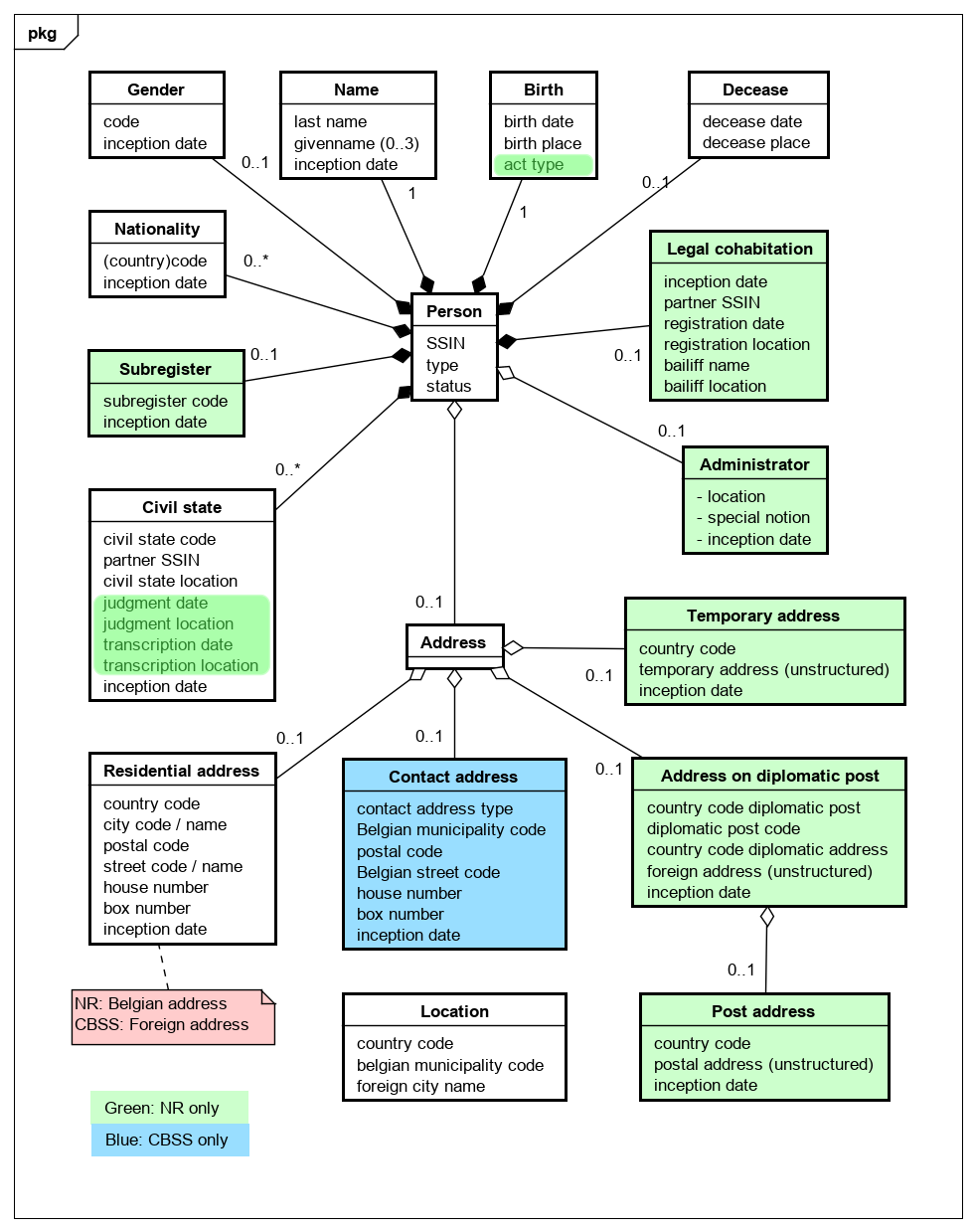 Authentieke bronnen adresgegevensGroepen per bronModellering per gegevensgroepBij elk veld wordt vermeld of het verplicht is of niet:“M”: verplicht voor de MID“C”: verplicht in indien het blok aanwezig“O”: optioneelWanneer er twee waarden staan met een “/” tussen, bijv “M/O”, geldt de eerste waarde voor de KSZ-registers en de tweede waarde voor het Rijksregister.Merk op: sommige speciale tekens die als 1 teken worden geschreven, kunnen meer dan 1 positie innemen in de databank en de programma’s, bijvoorbeeld “œ” of “”.NaamNationaliteitenGeboortePlaats (Location)OverlijdenGeslachtBurgerlijke statenAdresverblijfsadres in BelgiëEen verblijfsadres in België is enkel mogelijk voor personen die zijn geregistreerd in het Rijksregister, hetzij in het bevolkingsregister, het vreemdelingenregister of het wachtregister.verblijfsadres in buitenlandWanneer een persoon verhuist naar het buitenland, kan hij of zij zich aanmelden bij een consulaire post. De persoon krijgt dan een buitenlandse domicilieadres. In het andere geval wordt de persoon geradieerd en kan zijn of haar buitenlands adres worden geregistreerd in de KSZ-registers.diplomaticAddress & diplomaticPostpostAddresstemporaryAddressEen voorlopig adres in België wordt geregistreerd voor een persoon die verhuist maar waarbij de woonstcontrole door de wijkagent nog niet is gebeurd. Zolang deze controle niet is gebeurd, is de persoon niet officieel gedomicilieerd op het nieuwe adres.Een voorlopig adres in het buitenland wordt geregistreerd in het Rijksregister bij een verhuis naar het buitenland.referenceAddressOnder referentieadres wordt verstaan het adres van ofwel een natuurlijke persoon die is ingeschreven in de bevolkingsregisters op de plaats waar hij zijn hoofdverblijfplaats heeft gevestigd, ofwel een rechtspersoon en waar, met de toestemming van deze natuurlijke persoon of rechtspersoon, een natuurlijke persoon zonder vaste verblijfplaats is ingeschreven. referenceAddressDetailsContactadres (in België)Een contactadres is geen officieel adres.Speciale vermeldingen bij persoonsgegevensIn de KSZ-registers zijn onderstaande speciale vermeldingen toegestaan aan sommige partners indien bepaalde gegevens onbekend zijn:Geboorte: Landcode = 999, Location = "INSPEC RSZ" / "INSPECT ONSS"Geboorte: Landcode = 999, Location = Cimire or SigedisGeboorte: Landcode = 999, Location = RVPONPAdres: Landcode = 999, Street = OECI, Location = RVPONPAdres: Landcode = 999, Street = Fiscus-Fisc, Location = RSVZ-INASTI , en BirthDate = 1956-07-01Adres: Landcode = 999, Municipality = "FOD FIN ref."ValidatieregelsBij elke nieuwe registratie van een persoon worden de volgende zaken gecontroleerd:De voorlegging is schemageldigEr is een MID (Minimale Identificatie Data) aanwezigVoor elk veld afzonderlijk wordt volgende zaken nagekeken:Aanwezigheid in combinatie met andere veldenToegestane waarden in een codelijst (bijv. uit CTMS) indien het een codeveld betreftLengte, toegestane karakters en bijkomende regels indien het een tekstveld betreftBij elke bijwerking worden bijkomend de volgende zaken gecontroleerd:De nieuwe situatie mag niet gelijk zijn aan de gekende situatie in de databankVerlies van informatie is niet toegestaanDe MID (Minimale Identificatie Data) moet te allen tijde worden gerespecteerdValidaties datumsEen volledige datum moet voldoen aan het xsd:date type.De typering is dus als volgt: YYYY-MM-DDOnvolledige datumEen onvolledige datum is geldig indien hij beantwoordt aan een van de volgend vormen:YYYY-MM-DDYYYY-MM-00YYYY-00-00Validaties aanvangsdatumsElke aanvangsdatum moet voldoen aan de volgende regels:Hij mag niet liggen voor de geboortedatumHij mag niet liggen na de overlijdensdatumHij mag niet in de toekomst liggenBij wijzigingHij mag niet voor de bestaande aanvangsdatum liggen. Het is niet mogelijk aanvangsdatums terug te zetten in te tijd voor een actuele situatie.Indien hij gelijk is aan de bestaande aanvangsdatum, moeten de gegevens verschillenIndien de meegegeven aanvangsdatum verschillend is van (en recenter dan) de bestaande datum, zal de wijziging worden beschouwd als een nieuw voorkomen in de historiek van deze gegevensgroep.KSZ-datumOm te vermijden dat oude dossiers te vaak worden aangepast, werd de “KSZ-datum” ingevoerd. Gegevens met een ingangsdatum gelijk aan of voor de “KSZ-datum” mogen niet meer worden aangepast door de instellingen, maar enkel nog door de cel identificatie van de KSZ. Aangezien de ingangsdatum van de gegevensgroep “geboorte” de geboortedatum is, volgt daaruit dat geen personen meer kunnen worden aangemaakt met een geboortedatum gelijk aan of voor de KSZ-datum. Ook mag een geboorteplaats van een bestaande persoon niet worden aangepast wanneer de geboortedatum gelijk aan of voor de KSZ-datum is.De KSZ-datum ligt momenteel op 31/12/1926 (laatste aanpassing in 2018).Validatie tekstveldenVoor velden die geen datum bevatten of geen codeveld zijn, zijn er vier types van validatie:TEKST_BASISTEKST_MIDDELTEKST_STRIKTTEKST_CTMSIn §6.2 wordt per veld aangegeven welk type validatie van toepassing is.Basisvalidatie (TEKST_BASIS)Dit is de tekstvalidatie die voornamelijk wordt toegepast op gemengde numerieke/niet-numerieke velden (buitenlandse postcode, huisnummer, busnummer).Toegelaten karakters (zie §2.3):Letters (alle “Latin” letters)Cijfers (0-9)Leestekens & ' ( ) , - . en /SpatieTwee of meer opeenvolgende spaties zijn niet toegelatenMiddelmatige validatie (TEKST_MIDDEL)Dit is de tekstvalidatie die wordt toegepast op buitenlandse plaatsnamen en straatnamen.Spaties aan het begin en aan het einde worden verwijderdDe lengte zonder begin- en eindspaties moet nog steeds > 0 zijnToegelaten karakters (zie §2.3):Letters (alle “Latin” letters)Cijfers (0-9)Leestekens & ' ( ) , - . en /SpatieMoet minimaal een letterteken (a-z, A-Z) bevattenTwee of meer opeenvolgende spaties zijn niet toegelatenStrikte validatie (TEKST_STRIKT)Deze validatie wordt toegepast bij namen en voornamen.Spaties aan het begin en aan het einde worden verwijderdDe lengte zonder begin- en eindspaties moet nog steeds > 0 zijnToegelaten karakters (zie §2.3):Letters (alle “Latin” letters)Leestekens & ' ( ) , - . en /SpatieGeen cijfersEerste letter mag geen cijfer of leesteken zijn tenzij een accent (')Twee of meer opeenvolgende spaties zijn niet toegelatenTwee of meer opeenvolgende punten (.) zijn niet toegelatenVier of meer opeenvolgende voorkomens van hetzelfde teken zijn niet toegelatenNiet-strikte validatie (TEKST_CTMS)Deze validatie wordt toegepast voor tekstvelden die verbonden zijn aan een codeveld. Indien het codeveld is ingevuld, wordt deze gebruikt, anders wordt een opzoeking gedaan in CTMS op basis van het tekstveld.Toegelaten karakters (zie §2.3):Letters (alle “Latin” letters)Cijfers (0-9)Leestekens & ' ( ) , - . en /SpatieExtra leestekens ° + : en ?Controle codesAlle codevelden (bijvoorbeeld straatcode, landcode, code burgerlijke stand, …) zijn gedefinieerd in CTMS. Codes die niet bestaan in CTMS worden geweigerd.Validatie adres- en locatie gegevensEr wordt gecontroleerd of een bepaalde locatie geldig is op de ingangsdatum volgens BeSt of CTMS. Idem voor contactadressen in België.Bij een buitenlandse locatie mag er maximaal 1 buitenlandse plaatsnaam worden gegeven. Bij een Belgische locatie is het wel toegestaan meerdere plaatsnamen te geven.Een buitenlandse plaatsnaam mag niet gelijk zijn aan de naam van het land, om misbruik te voorkomen, tenzij voor de volgende steden/landen:AndorraDjiboutiGuatemalaKoeweit / Koweït / KuwaitLuxemburg / LuxembourgMexicoMonacoPanamaSan MarinoSingaporeVaticaanstad / Cité du Vatican / Vatican CityEen adres kan geen gemeentebepaling (stadsnaam/postcode/gemeentecode) hebben zonder dat landcode aanwezig is. Idem voor de andere velden: geen straatnaam zonder gemeente, geen huisnummer zonder straatnaam, geen busnummer zonder huisnummer.Indien er voor een Belgisch adres enkel omschrijvingen worden gegeven zonder de codes, wordt het adres opgezocht en gevalideerd in BeSt en/of CTMS.Indien een landcode wordt opgegeven die niet geldig was/is op de aangegeven datum, wordt een automatische correctie geprobeerd volgens onderstaande tabel. De pijl geeft de richting aan van de vervanging, dit betekent dat het grondgebied (grotendeels) overeenkomt met of zich bevond/bevindt in het grondgebied van de rechterkant van de pijl. De alternatieven in de rechter kolom worden geëvalueerd op hun geldigheidsperiode.Datagroepen met meerdere voorkomensMet betrekking tot de datagroepen met meerdere actuele voorkomens (burgerlijke stand en nationaliteit), worden de volgende controles uitgevoerd:De verschillende voorkomens in de gehele set (actueel en historiek) mogen niet overlappen in periode indien ze dezelfde informatie betreffen. Een periode wordt gedefinieerd vanaf de aanvangsdatum tot de einddatum. Indien het een actueel voorkomen betreft neemt men als einddatum de huidige datum:Burgerlijke standen met gelijk partnerSsin mogen niet overlappenNationaliteiten met gelijke code mogen niet overlappenBepaalde voorkomens mogen met geen enkel ander voorkomen overlappen:Burgerlijke standen met code 10 (ongehuwd) of 90 (onbepaald)Bij een wijziging moet de meegegeven set van voorkomens moet steeds compatibel zijn met de gehele bestaande set van voorkomens (actueel en historiek):Elk vooraf gekend actueel voorkomen moet (tenzij in het geval van automatische uitdoving):Ofwel onveranderd vermeld wordenOfwel voorzien worden van een einddatumOfwel niet meer vermeld worden, en gecorrigeerd worden door een (set van) voorkomen(s) met dezelfde aanvangsdatum.Elk voorkomen met een einddatum in de meegegeven set moet overeenkomen met een vooraf gekend actueel voorkomen.Elk voorkomen zonder einddatum in de meegegeven set mag niet overlappen met een voorkomen in de gehele set van voorkomens, indien de gegevens gelijk zijn.Creatie en bijwerkingGoedkeuring aanpassingen in de KSZ-registersVoorstellen tot bijwerkingPartners kunnen met de dienst CbssPersonService.updatePerson persoonsgegevens in de KSZ-registers bijwerken. Niet alle aanpassingen worden automatisch opgenomen. Sommige aanpassingen moeten eerst worden goedgekeurd door de cel identificatie van de KSZ. Dit is met name zo indien het bestaande gegeven niet het laagste verificatieniveau heeft en het meegeleverde bewijsstuk moet worden nagekeken.De bijwerking gebeurt per gegevensgroep, dus het is mogelijk dat sommige gegevens wel worden aangepast, terwijl er voor andere goedkeuring nodig is.Voorstellen tot vervangingWanneer partners ontdekken dat er meerdere INSZ in omloop zijn voor dezelfde persoon, kunnen zij dit melden met de dienst CbssPersonService.replaceSsin. De voorstellen die via deze dienst worden verstuurd, worden allemaal nagekeken en goedgekeurd (of afgekeurd) door de cel identificatie. De vervanging zal nooit automatisch worden verwerkt. Voorstellen tot vervanging van INSZ A door INSZ B waarbij INSZ A een sociale verzekeringskaart bezit (ISI+-kaart), zullen doorgaans worden omgekeerd, d.w.z. INSZ B zal worden vervangen door INSZ A.NotificatiesVoor alle aanpassingen in de KSZ-registers worden, net als voor aanpassingen in het Rijksregister, notificaties verstuurd naar de partners die hierop zijn geabonneerd. Indien de voorlegger van de aanpassing geabonneerd is op de notificatie, zal deze hier ook steeds een notificatie van ontvangen, ook al was hij zelf voorlegger van de aanpassing.Documentcontroles en verificatieniveausWanneer de creatie of bijwerking gebeurt op basis van een document, dienen de volgende controles te gebeuren:Bruikbaarheid (kwaliteit, integriteit, type, geldigheid)Controles van de persoonfysieke gelijkenis (controle foto, indien aanwezig)bezit (van het document)Correctheid (MRZ, Link Register, identiteit)Conformiteit (PRADO)Betrouwbaarheid: externe geldigheidscontrole (Checkdoc/Greenlist)De twee laatste stappen dienen enkel te gebeuren voor primaire documenten (identiteitskaart/paspoort, zie verder).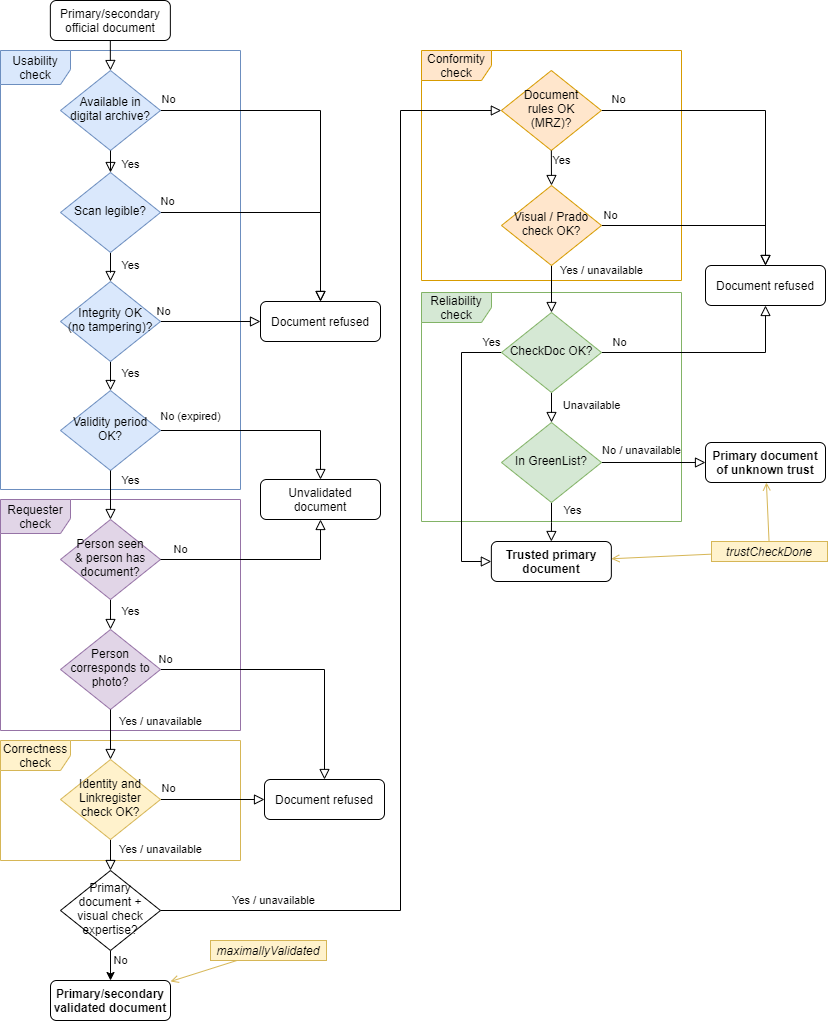 Op basis van de uitgevoerde controles, het type document en de partner van oorsprong, wordt het verificatieniveaubepaald.Toegelaten karaktersetVoorstellingAlle uitgewisselde berichten zullen uitgewisseld worden in UTF-8. Hiertoe zullen de SOAP-berichten steeds beginnen met een expliciete vermelding van de encodering:De specificatie van encodering is belangrijk, aangezien deze aangeeft aan de interpreterende programma’s op welke manier bestanden moeten geopend worden. Er is immers een verschil in de manier waarop bestanden met verschillende encoderingen worden opgeslagen.Voorbeeld encodering en escapingDe volgende voorbeelden geven aan hoe de KSZ de speciale tekens kan doorgeven.Opmerking: de vermelding met encodering ISO-8859-1 dient enkel ter vergelijking met UTF-8, de KSZ zal deze niet gebruiken in de communicatie.Toegelaten Unicode blokkenDe volgende blokken van de Unicode standaard worden ondersteund:(*) : Combining Diacritical Marks zijn tekens die aan een andere letter worden toegevoegd. Ze worden niet toegelaten in de KSZ-registers. Ze worden echter niet geweigerd in de voorlegging (creatie, bijwerking):Eerst proberen we ze om te zetten naar de genormaliseerde samengestelde vorm (bijv. “A +   ̊”  Å ), zie §2.3.3Als dat niet lukt, halen we het teken eraf en houden we enkel de letter over (bijvoorbeeld “G +   ̊”  G)In de KSZ-registers worden in principe alle lettertekens ondersteund van de aangeduide blokken. Leestekens worden niet ondersteund, tenzij enkele uitzonderingen. Zie verder voor meer details.In het Rijksregister kunnen in theorie alle tekens van bovenvermelde blokken voorkomen. In de praktijk hebben ook zij een set van gebruikte tekens, zie verder. Deze set wordt echter regelmatig uitgebreid, het is dus veiliger rekening te houden met het volledige blok.Unicode normalisatieInvoer voor tekstvelden in Unicode wordt eerst genormaliseerd volgens de NFKC genormaliseerde vorm. Daarna worden de “marks”, de combinerende tekens, verwijderd. Tijdens het normalisatieproces is het mogelijk dat een tekst langer wordt, bijvoorbeeld “Ĳ” (geschreven als 1 teken) wordt “IJ” (I en J). Het uiteindelijke resultaat na normalisatie mag de maximale lengte van het desbetreffende veld in de databank niet overschrijden.Antwoorden van het Rijksregister worden steeds genormaliseerd naar de NFC genormaliseerde vorm.Omzetting weglatingstekensZowel in het Rijksregister als in de invoer vinden we soms de tekens “ ` ” en “ ´ ” terug. Deze worden gebruikt als weglatingsteken, bijvoorbeeld in de naam “D´Hondt”. Aangezien er geen verschil in betekenis is tussen de verschillende weglatingstekens, zetten we deze om naar het “standaard” weglatingsteken “ ' ”. Het weglatingsteken “ ’ “ (“right single quotation mark”) is deel van de Unicode codepage “General punctuation” en wordt aldus niet toegelaten.Detail per blokHieronder vindt men een lijst van de toegelaten karakters in de KSZ-registers en het Rijksregister.Tekens in het rood zijn niet toegelaten.Het is mogelijk dat een teken wel toegelaten is in het Rijksregister, dan markeren we het in het groenTekens in het lichtgeel zijn niet toegelaten als eerste karakter binnen de TEKST_STRIKT validatie, bijv. in namenDe cijfers, in het lichtblauw, zijn niet toegelaten in TEKST_STRIKTTekens in het blauw zijn enkel toegelaten in de niet-strikte validatie TEKST_CTMSToegelaten tekens RijksregisterZie bijgevoegd document.RAD- en RAN-registerRadiatiePersonen met een Rijksregisternummer kunnen worden geschrapt uit het Rijksregister. Dit gebeurt bijvoorbeeld wanneer de persoon zich niet meer in België bevindt en zich ook niet aanmeldt op een diplomatieke post in het buitenland. Op dat moment kan de gemeente die het dossier beheert, aangeven dat ze niet langer als beheerder optreedt (omdat de persoon er niet meer woont) en het dossier dus schrapt of “radieert”.BeslissingslogicaDe radiatie van een persoon is mogelijk in de volgende gevallen:Voor registraties van personen uit het buitenland in het rijksregister (IT210)Voor elke mutatie van adresgegevens van het Rijksregister (IT001, IT020, IT022, IT023)In deze gevallen worden de persoonsgegevens opgehaald en wordt daarop beslist of de persoon geradieerd is of niet volgens onderstaande beslissingstabel. Dit zijn de verschillende “codes van radiatie” in de IT001:De volledige lijst en de overeenkomstige speciale NIS-codes is te vinden in CTMS.Wanneer een persoon volgens bovenstaande logica geradieerd blijkt, worden zijn gegevens opgenomen in het “register der geradieerden” of kortweg “RAD-register”.RAN-in/outWanneer het dossier van een persoon in het Rijksregister geannuleerd wordt, krijgt KSZ hiervan een signaal. Hierop worden de gegevens van de persoon overgenomen in het RAN-register. Reden hiervoor is dat de persoon reeds rechten kan hebben opgebouwd binnen de Sociale Zekerheid. Om de uniciteit van nummer te bewaren, wordt geen nieuw Bisnummer voor de persoon aangemaakt, maar wordt zijn nummer behouden binnen de sector van de Sociale Zekerheid.Opname in RAD/RAN-registerBij een RAD-in en RAN-in, zullen de persoonsgegevens worden overgenomen in de KSZ-registers, met deze bemerkingen:Enkel de gegevens die in de KSZ-registers worden beheerd, worden overgenomen. Gezinssamenstelling en wettelijke samenwoonst worden bijvoorbeeld niet overgenomen. Ingangsdatums van de afzonderlijke gegevensgroepen worden wel overgenomen.Enkel de eerste 3 voornamen worden overgenomen.Het adres wordt niet automatisch overgenomen. Enkel de landcode uit de beheerder wordt overgenomen, indien aanwezig. Indien niet aanwezig, wordt landcode ‘999’ (onbepaald) gebruikt.Er wordt niet overgenomen uit het Rijksregister in het gegeven “contactadres”. Indien het reeds bestond van een eerdere radiëring of annulering, zal dit gegeven opnieuw beschikbaar zijn.Gegevens van een eerdere radiëring worden afgesloten, of blijven staan indien ze nog hetzelfde zijn.Behandeling voorlopige adressen in het buitenlandIn sommige gevallen voert een gemeente een voorlopig adres in het buitenland in bij een dossier (IT018 bij het Rijksregister). Dit adresgegeven is niet gestructureerd en kan dus niet automatisch worden overgenomen in de KSZ-registers bij een radiatie. De cel identificatie van de KSZ kan voor geradieerde personen deze gegevens verwerken en overnemen in gestructureerd formaat in de KSZ-registers.Synchronisatie tussen KSZ-registers en het RijksregisterWanneer in het Rijksregister een gegeven wordt bijwerkt voor een persoon die in het RAD-register is opgenomen, zal de cel identificatie van de KSZ deze wijziging ontvangen (“RAD-update”), goedkeuren en opnemen in de KSZ-registers.Omgekeerd, wanneer dKSZ wijzigingen doet aan een geradieerd dossier op basis van een wettelijk document, zal dit document elektronisch worden doorgestuurd aan het Rijksregister, die het op zijn beurt overmaakt aan de gemeente die het dossier laatst beheerde voor de radiatie. Zie ook [5].NotificatiesBij een radiatie of deradiatie worden er notificaties verstuurd. Wanneer de notificaties de actuele gegevens van de persoon bevatten, zullen dit de gegevens zijn uit het nieuwe register.Gecombineerde historiekHet is belangrijk te weten dat beide even authentiek zijn voor wat betreft de historiek. Beide bronnen kunnen informatie toevoegen in hun registers voor een periode waarin het dossier niet door deze bron werd beheerd.Bij het consulteren van de historiek van de persoonsgegevens, zal KSZ de gegevens uit beide bronnen combineren. De informatie uit beide bronnen is noodzakelijk:De informatie uit het huidige register is niet voldoende. Neem als voorbeeld een INSZ dat werd geradieerd maar nu opnieuw in het Rijksregister zit. Het immers mogelijk dat een recht (bijv. een pensioenuitkering) werd toegekend door een instelling op basis van de informatie in het RAD-register tijdens de radiatie. Deze informatie moet terug te vinden bij de opzoeking in de historiek, tenminste door de instelling die zich op de gegevens heeft gebaseerd.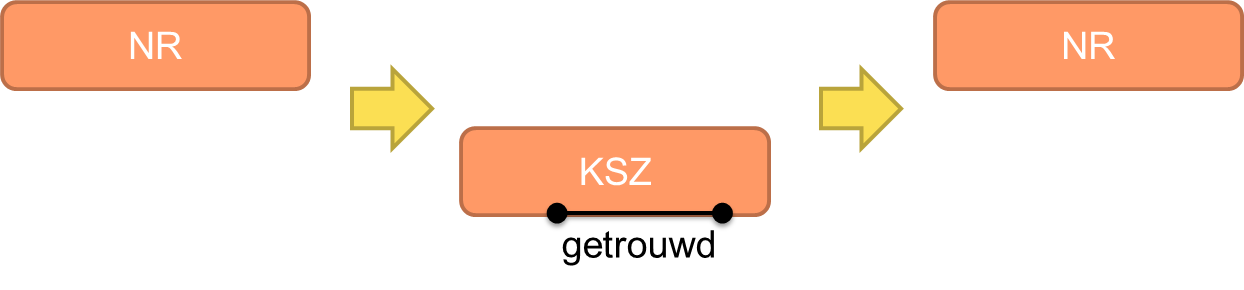 De informatie uit het beherende register op dat moment is niet voldoende. Neem hetzelfde voorbeeld. Het is mogelijk dat het Rijksregister later een situatie toevoegt in de historiek. Deze moet ook zichtbaar zijn voor de instellingen.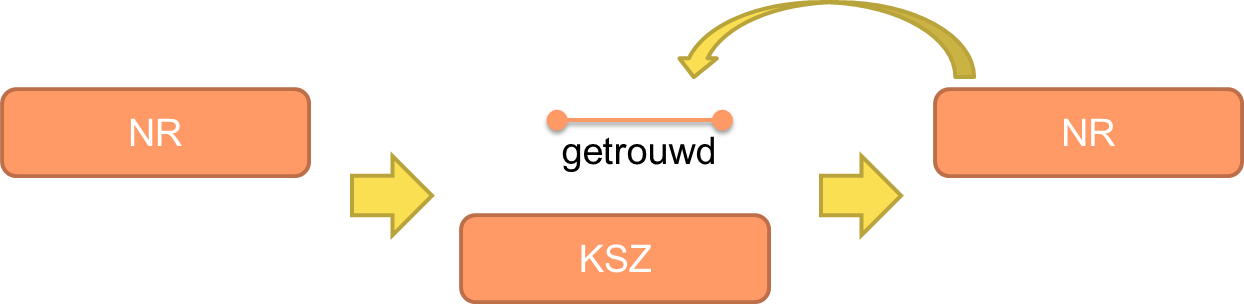 De keuze voor een historiek die de situaties uit beide registers combineert, heeft tot gevolg dat het antwoord van de consultatie tegenstrijdige informatie kan bevatten. De ene bron kan immers informatie van de andere bron overnemen, maar deze daarna wijzigen, bijvoorbeeld de begindatum wijzigen, een einddatum toevoegen of de huwelijkspartner (voor een burgerlijke stand) wijzigen.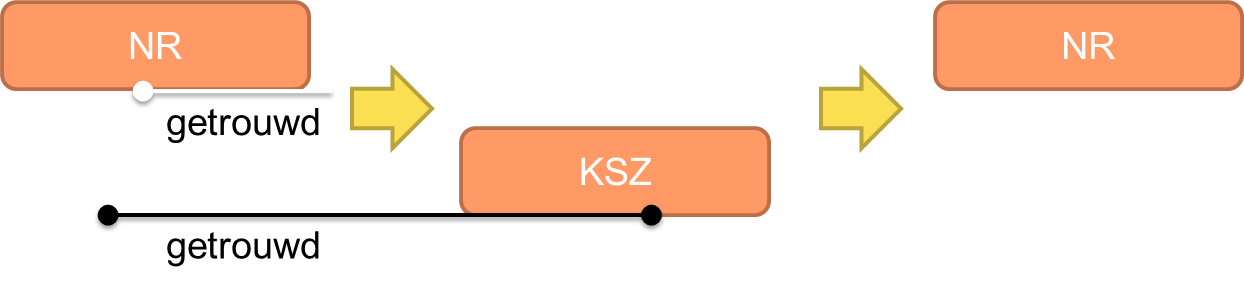 Geen automatische afsluitingWanneer een persoon van register verandert, worden zijn gegevens in het vorige register niet automatisch afgesloten.Er is immers geen document dat aantoont dat de gegevens vervallen.Wanneer de persoon opnieuw van register verandert, kan het zijn dat de geldigheidsperiode van dat bepaalde gegeven opnieuw wordt verdergezet.Indien de periode wordt afgesloten maar de gegevens worden overgenomen door het andere register, lijkt het alsof het twee aparte periodes/voorkomens zijn.Voorbeeld: een persoon is bij het Rijksregister gekend als gehuwd sinds 2000. In 2005 wordt de persoon geradieerd. De KSZ-registers nemen de gegevens over. De KSZ-registers registreren een scheiding in 2010 en maken dit gegeven over aan het Rijksregister. Het gegeven wordt echter niet overgenomen door de gemeente in het Rijksregister, ook niet wanneer de persoon in 2013 zich terug in een gemeente inschrijft. Het gegeven “gehuwd sinds 2000” blijft dus geldig in het Rijksregister.Dit heeft gevolgen:Doordat de situatie in een register niet wordt afgesloten, is het mogelijk dat in de historiek twee situaties te vinden zijn met een open periode. Zo lijkt het dat beide situaties “actueel” zijn, maar men zal de situatie uit slechts 1 register vinden wanneer men de actuele situatie van de persoon zou consulteren. Om de juiste interpretatie te kunnen doen, geven we in de historiek dienst ook aan wat het actuele register van de persoon is.Wanneer men een soort van “historiek” zou bijhouden op basis van de bewegingen die zijn gebeurd (bijvoorbeeld op basis van de mutaties actuele situatie), zal deze niet steeds overeenkomen met de consultatie historiek voor een persoon met radiaties/deradiaties in de historiek. De zelf geconstrueerde historiek houdt immers geen rekening met gegevens die later in de historiek werden toegevoegd.Datum van radiatie/annuleringIndien men de datum van radiatie of annulering wil kennen, moet men kijken naar de ingangsdatum van de desbetreffende informatiegroepen uit het Rijksregister. De begindatum in het RAD-register en het RAN-register is de datum waarop het dossier werd opgenomen in de KSZ-registers. Dit is de datum waarop KSZ de notificatie van de wijziging heeft ontvangen. Vroeger dan deze datum was het dossier niet in het beheer van KSZ. Deze datum is echter niet gelijk aan de ingangsdatum van de radiatie/annulering.Voorstelling gegevens uit het RijksregisterResultaten uit het Rijksregister, zowel voor opzoeking op INSZ als voor de fonetische opzoeking, ondergaan bepaalde transformaties. Dit gebeurt omdat de formaten van de gegevens van het Rijksregister niet exact overeenkomen met het formaat van de diensten van de KSZ.Bepalen voornamenHet Rijksregister geeft ons alle voornamen van de persoon (tot maximaal 15), in aparte velden. KSZ geeft enkel de eerste drie voornamen terug (in aparte velden).Ingangsdatum burgerlijke staatHet Rijksregister heeft drie verschillende datums in het gegeven “burgerlijke staat” (IT 120):Ingangsdatum van het gegeven (“inception date”)Datum van het arrest (“judgement date”)Datum van overschrijving van het arrest (“transcription date”)In de PersonServiceV3 en de PersonInfoGroupServiceV1 (contracten voor 2018) was slechts 1 datumveld aanwezig, namelijk de ingangsdatum.  Wanneer de datum van overschrijving van het arrest aanwezig was in het antwoord van het Rijksregister, werd de ingangsdatum overschreven met de datum van overschrijving.In de contracten gebaseerd op de PersonV4 (PersonServiceV4, PersonInfoGroupServiceV2, …) is dit niet langer het geval en worden alle drie de datums teruggegeven. Echter, wanneer de datum van overschrijving aanwezig is, dient deze door de partners te worden gebruikt als geldigheidsdatum. Immers, artikel 1304 van het Gerechtelijk wetboek zegt:Het vonnis of het arrest waarbij de echtscheiding wordt uitgesproken, heeft ten aanzien van derden eerst gevolg vanaf de melding op de huwelijksakte of vanaf de opmaak van de akte van echtscheiding. Ingeval een van de echtgenoten overlijdt voor de melding op de huwelijksakte of de opmaak van de akte van echtscheiding, maar nadat het vonnis waarbij de echtscheiding is uitgesproken in kracht van gewijsde is gegaan, worden de echtgenoten tegenover derden als uit de echt gescheiden beschouwd, onder de opschortende voorwaarde van de melding op de huwelijksakte of van de opmaak van de akte van echtscheiding.   Ten aanzien van de goederen van de echtgenoten heeft de beslissing echter gevolg vanaf de neerlegging van het verzoekschrift.   Ten aanzien van de persoon van de echtgenoten heeft de echtscheiding gevolg vanaf de dag waarop de beslissing in kracht van gewijsde gaat.Eenzelfde redenering kan worden gevolgd voor de plaats (van overschrijving).Berekening geboortedatumIn het geval het resultaat van de opzoeking een Rijksregisternummer betreft, wordt de geboortedatum van de resulterende persoon steeds bepaald op basis van de eerste zes posities van het Rijksregisternummer zelf. Enkel indien dit geen geldige datum is, bijvoorbeeld indien de datum niet gekend is en er gebruik wordt gemaakt van een telmechanisme in het nummer, wordt de geboortedatum apart opgehaald bij het Rijksregister (uit TI 101).Indien dit ook een ongeldige “onvolledige datum” is (het gebeurt dat dit veld is overgenomen is uit het INSZ, bijv. “1980-00-01” wat een ongeldige “onvolledige datum” is), wordt een onvolledige datum berekend op basis van het INSZ (bijv. 19800001xxxxx wordt dan “1980-00-00”, wat wel een geldige “onvolledige datum” is).Conversie onvolledige datumsSommige gegevensgroepen, zoals de gegevens i.v.m. de naam, de burgerlijke staat of de nationaliteiten, kunnen een ingangsdatum hebben die gelijk is aan de geboortedatum. In het geval het resultaat van de opzoeking een Rijksregisternummer betreft en de geboortedatum een onvolledige datum is, zal deze dienst de nullen converteren naar enen om tot een geldige datum te komen. Dus bijvoorbeeld indien een persoon “1980-05-00” als onvolledige geboortedatum heeft, en een overeenkomstige ingangsdatum voor de nationaliteit, zal deze dienst “1980-05-01” teruggegeven als ingangsdatum van de nationaliteit.OmschrijvingenVoor codevelden wordt de omschrijving in het CTMS systeem van de KSZ opgezocht en toegevoegd in de gekende talen. Indien de code niet wordt gevonden, wordt de (eentalige) omschrijving komende van het Rijksregister gebruikt zonder taalattribuut.TekensetDe lijst van gebruikte/toegelaten tekens in de KSZ-registers en het Rijksregister is opgenomen in het document “Toegestane waarden”. Bepaalde speciale tekens van het Rijksregister zullen worden gefilterd.Fictieve adressenHet komt voor dat een persoon in het Rijksregister een "leeg" adres van hoofdverblijfplaats heeft, d.w.z. een adres met postcode 0 en eventueel daarbij horend een straatcode 0 of 9999. Meer precies kan dit voorkomen wanneer:de persoon subregister code 9 ("wachtregister - huwelijk of wettelijke samenwoonst") heeft, een subregister code 9 samen met een fictief adres duidt op een schijnhuwelijk;de beheerder van de persoonsgegevens de Dienst Vreemdelingenzaken (DVZ) is.Aangezien het gaat om een fictief adres, zal de KSZ dit adres filteren. Er wordt een aanduiding gegeven dat een fictief adres is gefilterd.SubregisterVanaf 2/10/2017 zal de code van subregister enkel zijn ingevuld als ze expliciet vermeld staat in het Rijksregister. Standaard is dit niet het geval voor personen die bij geboorte in het bevolkingsregister zijn opgenomen.AnomaliedetectieHet komt voor dat de situatie in het Rijksregister gegevens bevat die inconsistent zijn, niet mogelijk zijn, of niet mogen voorkomen volgens de eigen onderrichtingen. De onderrichtingen zijn echter slechts een leidraad voor de gemeenten bij het invullen van de gegevens.De KSZ probeert verschillende zulke anomalieën op te sporen en te rapporteren in het antwoord als waarschuwing. Wanneer een gegeven in het Rijksregister niet conform de verwachte structuur is en dit in die mate dat het niet correct kan worden voorgesteld, zal het gegeven worden gefilterd. Een waarschuwingsmelding zal verduidelijken welk gegeven werd gefilterd.Historische gegevensFiltering van suppressies RijksregisterDe historiek van het Rijksregister bevat soms gesupprimeerde voorkomens, dit zijn voorkomens die werden geschrapt. Deze situaties hadden feitelijk niet mogen bestaan. Omdat deze voorkomens de interpretatie van de historiek sterk bemoeilijken, worden deze voorkomens niet doorgegeven in deze dienst maar worden ze uit de historiek gefilterd.Dit kan momenteel enkel voorkomen voor de groepen administrator en burgerlijke staat.Afsluiten wettelijke samenwoonstIn het Rijksregister worden het aangaan en het beëindigen van een wettelijke samenwoonst als twee aparte lijnen geregistreerd in IT 123. Deze dienst zal beide lijnen samenvoegen tot één enkel voorkomen met een begin- en einddatum. Consultaties op een datum na de beëindiging zullen geen situatie terugkrijgen (en dus niet een situatie met code “beëindigd”).Combinatielogica voor het adresOp basis van de gegevens die het Rijksregister ons aanlevert in de verschillende IT’s, wordt een historiek voor het adres opgebouwd als volgt:Eerst nemen we alle adressen (historiek + actuele situatie) en sorteren de Belgische en buitenlandse adressen door elkaar op datumIndien de ingangsdatum van twee opeenvolgende adressen (van hetzelfde type) gelijk is, wordt de oorspronkelijke volgorde behouden (dit komt bijvoorbeeld voor bij een hernummering in een straat, waarbij het Rijksregister het oude en het nieuwe adres laat ingaan op dezelfde datum)Dan combineren we deze met de historiek van de beheerderWe bepalen de begin- en einddatum op basis van de combinatie van de beheerder en het adresWanneer er meerdere beheerders zijn voor de periode van 1 adres, dupliceren we het adres, dit komt voor bij terugkeer uit het buitenland naar hetzelfde adres en bij gemeentelijke fusiesOok bij verschillende voorkomens van postadres dupliceren we het adresblokWe bepalen de NIS-code en de naam van de gemeente voor elk adres op basis van de NIS-code van de beheerder voor de gegeven ingangsdatum. We doen hiervoor een opzoeking op datum in CTMSAls er een mismatch is tussen NIS-code FileOwner en de postcode van het LegalMainAddress, dan geven een waarschuwing en vullen we de gemeentenaam niet in. Met deze waarschuwing is het mogelijk de cel identificatie te contacteren met de vraag voor een rechtzetting in het Rijksregister. Dit gebeurt enkel voor het actuele adres omdat CTMS geen historiek van de combinaties postcode – NIS-code bevat.Indien de einddatum van het verblijfsadres recenter is dan die van de beheerder, of het verblijfsadres heeft geen einddatum, wordt de einddatum van de laatste aansluitende Belgische beheerder opgezocht en overgenomen in het verblijfsadres.Het tijdelijk adres wordt enkel toegevoegd aan het actuele voorkomenIndien er geen actueel verblijfsadres is, wordt een nieuw actueel voorkomen gemaakt met enkel het tijdelijke adresVoorbeeldWe nemen het fictief voorbeeld van Peter Peters. Deze persoon heeft de volgende adresgeschiedenis:Zijn eerste beherende gemeente heeft een ingangsdatum op 1/1/1910Op 1/1/1920 heeft hij ook zijn eerste adres, in de Asstraat 5 in DeelgemOp 1/1/1930 is er een fusie in zijn gemeente: er is een nieuwe beheerder (“Niegem”), maar geen nieuw adresOp 1/1/1940 is er een hernummering, zijn adres verandert naar Asstraat 13. De ingangsdatum van de hernummering bij het Rijksregister is echter gelijk aan de ingangsdatum van het oorspronkelijke adres (1/1/1920).Op 1/1/1950 verhuist Peter naar het buitenland, en geeft zich daarbij aan op een diplomatieke postOp 1/1/1960 wordt Peter geradieerd (“van ambstwege geschrapt”)Op 1/1/1970 verhuist Peter weer naar België, op zijn oude adres (Asstraat 13 in Niegem). Er is dus geen nieuw adresvoorkomenOp 1/1/1980 verhuist hij binnen dezelfde gemeente, naar de Bosstraat 2 (in Niegem). De persoon woont hier tot aan zijn dood.Op 1/1/1990 sterft Peter thuis in bescheiden kring.Het resultaat ziet er dan als volgt uit:Hierna wordt deze historiek nog wordt gecombineerd met deze uit de KSZ-registers, voor personen die geradieerd zijn of dat ooit waren.Annex: business codesDeze paragraaf geeft de mogelijke waarden voor bepaalde “enumeratie” velden.Adellijke titelBurgerlijke staatType contactadresType van geboorteakteSubregister (type register bij het Rijksregister)Positie in het gezinCohousingBeëindiging wettelijke samenwoningSituaties referentieadresToegelaten postcodeformatenVersieDatumBeschrijvingAuteur(s)2.129/01/2019Intern nazicht + toevoegen flow chart RAD-in/outAuthentieke bronnen adresgegevensToevoegen combinatielogica voor het adresKSZ2.1.122/02/2019Toevoeging subregister 10 voor radiatieKSZ2.201/04/2019Toevoegen codelijsten contactadres en burgerlijke staatKSZ2.309/04/2019Toevoegen nota dagteller ‘000’KSZ2.3.101/07/2019Toevoegen paragraaf “business codes”KSZ2.3.210/07/2019Wijziging van de code 4 omschrijving van de contact adres types (zie 11.3)KSZ2.417/07/2019Verduidelijkingen voor historiek uit RijksregisterKSZ2.4.118/12/2019Nota verandering van geslachtKSZ2.4.208/04/2020Kleine verduidelijkingen adresKSZ2.516/04/2020Richtlijnen bij vervangingen en annuleringenKSZ2.5.114/05/2020Verduidelijking i.v.m. 1 buitenlandse plaatsnaamKSZ2.612/06/2020Tips bij het ontwikkelen van een creatie/update formulier KSZ2.701/07/2020Interpretatie ingangsdatum burgerlijke staatKSZ2.813/08/2020Correctie velden contact adresKSZ2.8.102/09/2020Toevoeging tabel aan de tips voor online formulierKSZ2.8.217/09/2020Correctie lengte naam in modelleringKSZ2.923/09/2020Verplaatsen tips voor creatie/update naar TSS CbssPersonServiceKSZ2.1024/11/2020Bijwerken lijst toegelaten tekens RijksregisterKSZ2.1101/12/2020Verduidelijken fictieve nummersKSZ2.1204/02/2021Bijwerken gegevensmodelKSZ2.1312/05/2021Toevoegen code type geboorteakte 20Toevoegen codes beëindiging wettelijke samenwoningKSZ2.1414/06/2021Toevoegen codes subregister 11 en 12KSZ2.1527/09/2021Toevoegen familie positie code 24KSZ2.1624/11/2021Correctie voor MID met buitenlandse geboorteplaatsKSZ2.1715/03/2022Toevoeging cohousing code 6KSZ2.1830/08/2022Toevoegen referentieadresKSZ3.020/09/2022Toevoegen berekening verificatieniveauToevoegen codes situatie referentieadresKSZ3.129/11/2022Aanpassing bis berekening beschrijvingKSZ3.211/01/2023Toevoegen tabel automatische correctie landencodesKSZ3.326/01/202Toevoegen lijst toegelaten postcodeformatenKSZDocumentAuteur(s)KSZ-RegistersKSZHandleiding Rijksregister en KSZ-registersKSZAlgemene onderrichtingen betreffende het houden van de bevolkingsregistersNRPID documenten Register webservicesKSZTSS documenten Register webservicesKSZOmzendbrief 19/09/2006 i.v.m. synchronisatie tussen Rijksregister en KSZNRRevisieBestemmeling(en)Datum1.0RegisterBeheerderStructuur INSZRijksregisterFOD Binnenlandse zakenRijksregisternummerRegister der geradieerden(RAD-register)Kruispuntbank van de Sociale ZekerheidRijksregisternummerBisregisterKruispuntbank van de Sociale ZekerheidBisnummerRAN-registerKruispuntbank van de Sociale ZekerheidRijksregisternummer“Adres-MID”“Adres-MID”“Geboorte-MID”MID 1aMID 1bMID 2Geboortejaar(Familie)naamGeboortejaar(Familie)naamGeboortejaar(Familie)naamContactadres in BelgiëGemeentePostcodeStraatVerblijfsadres in het buitenlandLandGemeenteStraatGeboortedatum (volledig)Geboorteplaats (Belgische gemeente of landcode + buitenlandse plaatsnaam)GeslachtGegevenAuthentieke bronBeheerder(s)Landcodes (“NIS-codes”)StatbelFOD Buitenlandse ZakenGemeentecodes (“NIS-codes”)Statbel (REFNIS)FOD EconomieStraatcodesRijksregisterGemeenten (aan te vragen bij het Rijksregister)BeSt ID’sRegio’sGemeentenPersoonlijke adressen (en andere gegevens)RijksregisterGemeentenPersoonlijke adressen (en andere gegevens)KSZ-registersSociale actorenGegevensgroepRijksregisterKSZ (BIS/RAD)NaamJaJaNationaliteitenJaJaGeboorteJaJaOverlijdenJaJaGeslachtJaJaBurgerlijke statenJaJaAdresJaJaContactadresNeeJaAdministratorJaNeeSubregisterJaNeeWettelijke samenwoonstJaNeeGezinssamenstelling / gezinshoofdJaNeeVeldPlaats in schemaValidatiesValidatiesValidatiesVeldPlaats in schemaOccLengteType validatieNaamname/lastNameM1..128TEKST_STRIKTEerste voornaamname/givenName[@sequence=’1’]O1..48TEKST_STRIKT + eerste letter enkel hoofdletter (van Unicode categorie [Lu] )Tweede voornaamname/givenName[@sequence=’2’]O1..48TEKST_STRIKTDerde voornaamname/givenName[@sequence=’3’]O1..48TEKST_STRIKTAanvangsdatumname/inceptionDateM10DatumVeldPlaats in schemaValidatiesValidatiesValidatiesVeldPlaats in schemaOccLengteType validatieCode nationaliteitnationalities/nationality/nationalityCodeC1..3Aanwezig in CTMSOmschrijvingnationalities/nationality/nationalityDescription  (3 talen)O1..100TEKST_CTMSAanvangsdatumnationalities/nationality/inceptionDateC10DatumVeldPlaats in schemaValidatiesValidatiesValidatiesVeldPlaats in schemaOccLengteType validatieGeboortedatumbirth/birthDateM10Onvolledige datumGeboorteplaatsbirth/birthPlace/…OZie §5.4.3.1Code type geboorteaktebirth/actType/actTypeCodeO1..2Aanwezig in CTMS / lijst in §11.4Type geboorteaktebirth/actType/actTypeDescriptionO0..100-VeldPlaats in schemaValidatiesValidatiesValidatiesVeldPlaats in schemaOccLengteType validatieLandcode plaatscountryCodeO1..3Aanwezig in CTMSLandcode plaats in ISO 3166 formaatcountryIsoCodeO2-LandcountryName (3 talen)O0..100-Code Belgische plaatscityCodeO1..5Aanwezig in CTMSPlaatsnaamcityName (3 talen)O0..100TEKST_MIDDELVeldPlaats in schemaValidatiesValidatiesValidatiesVeldPlaats in schemaOccLengteType validatieOverlijdensdatumdecease/deceaseDateC10Onvolledige datumPlaats van overlijdendecease/deceasePlaceOZie §5.4.3.1VeldPlaats in schemaValidatiesValidatiesValidatiesVeldPlaats in schemaOccLengteType validatieGeslachtgender/genderCodeC1"M" of "F"Aanvangsdatumgender/inceptionDateC/-10DatumVeldPlaats in schemaValidatiesValidatiesValidatiesVeldPlaats in schemaOccLengteType validatieCode burgerlijke staatcivilStates/civilState/civilStateCodeC2Aanwezig in CTMS / lijst in §11.1Omschrijving burgerlijke staatcivilStates/civilState/civilStateDescriptionO0..100TEKST_CTMSINSZ van partnercivilStates/civilState/partner/partnerSsinO11Actief INSZFictief nummer van partnercivilStates/civilState/partner/partnerFictionalIdentificationNumberO11-Naam partnercivilStates/civilState/partner/lastNameO1..128-Eerste voornaam partnercivilStates/civilState/partner/givenName[@sequence=’1’]O1..48TEKST_STRIKTTweede voornaam partnercivilStates/civilState/partner/givenName[@sequence=’2’]O1..48TEKST_STRIKTDerde voornaam partnercivilStates/civilState/partner/givenName[@sequence=’3’]O1..48TEKST_STRIKTPlaats burgerlijke staatcivilStates/civilState/locationOZie §5.4.3.1Datum vonniscivilStates/judgment/judgmentDateO10DatumPlaats van vonniscivilStates/judgment/judgmentLocationOZie §5.4.3.1Datum overschrijvingcivilStates/transcription /transcriptionDateO10DatumPlaats van overschrijvingcivilStates/transcription /transcriptionLocationOZie §5.4.3.1AanvangsdatumcivilStates/civilState/inceptionDateO10DatumVeldPlaats in schemaValidatiesValidatiesValidatiesVeldPlaats in schemaOccLengteType validatieLandcode verblijfplaatsaddress/residentialAddress/countryCodeC1..3‘150’Landcode verblijfplaats in ISO 3166 formaataddress/residentialAddress /countryIsoCodeO2‘BE’Gemeentecodeaddress/residentialAddress/cityCodeO1..5Aanwezig in CTMSGemeente/stadaddress/residentialAddress/cityNameO0..100TEKST_CTMSPostcodeaddress/residentialAddress/postalCodeO1..15Structuurcontrole per land (in CTMS)Straatcodeaddress/residentialAddress/streetCodeO1..4Aanwezig in CTMSStraatnaamaddress/residentialAddress/streetNameO0..100TEKST_CTMSHuisnummeraddress/residentialAddress/houseNumberO1..10TEKST_BASIS + start met cijferBusnummeraddress/residentialAddress/boxNumberO1..10TEKST_BASISAanvangsdatumaddress/residentialAddress/inceptionDateC10DatumVeldPlaats in schemaValidatiesValidatiesValidatiesVeldPlaats in schemaOccLengteType validatieLandcode verblijfplaatsaddress/residentialAddress/countryCodeC1..3Aanwezig in CTMSLandcode verblijf-plaats in ISO 3166address/residentialAddress /countryIsoCodeO2-Land van verblijfaddress/residentialAddress/countryNameO0..100TEKST_MIDDELGemeentecodeaddress/residentialAddress/cityCode-1..5-Gemeenteaddress/residentialAddress/cityNameO0..100TEKST_MIDDELPostcodeaddress/residentialAddress/postalCodeO1..15Structuurcontrole per land (in CTMS)Straatcodeaddress/residentialAddress/streetCode-1..4-Straatnaamaddress/residentialAddress/streetNameO0..100TEKST_MIDDELHuisnummeraddress/residentialAddress/houseNumberO1..10TEKST_BASIS + start met cijferBusnummeraddress/residentialAddress/boxNumberO1..10TEKST_BASISAanvangsdatumaddress/residentialAddress/inceptionDateC10DatumVeldPlaats in schemaValidatiesValidatiesValidatiesVeldPlaats in schemaOccLengteType validatieLandcode diplomatieke postaddress/diplomaticPost/countryCodeC1..3Aanwezig in CTMSLandcode in ISO 3166address/diplomaticPost/countryIsoCodeO2-Land diplomatieke postaddress/diplomaticPost/countryNameO0..100-Code diplomatieke postaddress/diplomaticPost /diplomaticPostCodeC1..4Aanwezig in CTMSLandcode diplomatiek adresaddress/diplomaticAddress/countryCodeC1..3Aanwezig in CTMSLandcode in ISO 3166address/diplomaticAddress /countryIsoCodeO2-Land diplomatiek adresaddress/diplomaticAddress/countryNameO0..100-Adres in buitenlandaddress/diplomaticAddress/addressO0..100-Aanvangsdatumaddress/diplomaticAddress/inceptionDateC10DatumVeldPlaats in schemaValidatiesValidatiesValidatiesVeldPlaats in schemaOccLengteType validatieLandcode postadresaddress/postAddress/countryCodeC1..3Aanwezig in CTMSLandcode postadres in ISO 3166address/postAddress/countryIsoCodeO2-Land postadresaddress/postAddress/countryNameO0..100-Postadresaddress/postAddress/addressO0..100-Aanvangsdatumaddress/postAddress/inceptionDateC10DatumVeldVeldPlaats in schemaValidatiesValidatiesValidatiesVeldVeldPlaats in schemaOccLengteType validatieLandcode voorlopig adresLandcode voorlopig adresaddress/temporaryAddress/countryCodeC1..3Aanwezig in CTMSLandcode voorlopig adres in ISO 3166address/temporaryAddress /countryIsoCodeaddress/temporaryAddress /countryIsoCodeO2-Land voorlopig adresLand voorlopig adresaddress/temporaryAddress/countryNameO0..100-Voorlopig adresVoorlopig adresaddress/temporaryAddress/addressO0..100-AanvangsdatumAanvangsdatumaddress/temporaryAddress/inceptionDateC10DatumVeldPlaats in schemaValidatiesValidatiesValidatiesVeldPlaats in schemaOccLengteType validatieLandcode verblijfplaatsaddress/referenceAddress/countryCodeC1..3‘150’Landcode verblijf-plaats in ISO 3166address/referenceAddress /countryIsoCodeO2‘BE’Land van verblijfaddress/ referenceAddress/countryNameO0..100TEKST_CTMSGemeentecodeaddress/ referenceAddress /cityCodeO1..5Aanwezig in CTMSGemeenteaddress/ referenceAddress /cityNameO0..100TEKST_CTMSPostcodeaddress/ referenceAddress /postalCodeO1..15Structuurcontrole per land (in CTMS)Straatcodeaddress/ referenceAddress /streetCodeO1..4Aanwezig in CTMSStraatnaamaddress/ referenceAddress /streetNameO0..100TEKST_CTMSHuisnummeraddress/ referenceAddress /houseNumberC1..10TEKST_BASIS + start met cijferBusnummeraddress/ referenceAddress /boxNumberO1..10TEKST_BASISDetailsaddress/referenceAddress/detailsO-Address/referencAddress/referencAddressDetailsTypeAanvangsdatumaddress/ referenceAddress /inceptionDateC10DatumVervaldatumaddress/ referenceAddress /expiryDateC10DatumVeldVeldPlaats in schemaValidatiesValidatiesValidatiesVeldVeldPlaats in schemaOccLengteType validatieSituatie codeSituatie codeaddress/referenceAddress/referenceAddressDetails/situationCodeC0..99ReferenceSituationCodeTypeSituatie omschrijvingaddress/referenceAddress/referenceAddressDetails/situationDescriptionaddress/referenceAddress/referenceAddressDetails/situationDescriptionO0..100LocalizedDescriptionTypelocatielocatieaddress/referenceAddress/referenceAddressDetails/locationOLocationTyperechtvaardigingscoderechtvaardigingscodeaddress/referenceAddress/referenceAddressDetails/justificationCodeO0..99ReferenceJustificationTyperechtvaardigingsbeschrijvingrechtvaardigingsbeschrijvingaddress/referenceAddress/referenceAddressDetails/justificationDescriptionO1..15LocalizedDescriptionTypevervaldatumaddress/referenceAddress/referenceAddressDetails/expiryDateaddress/referenceAddress/referenceAddressDetails/expiryDateO10DatumVeldPlaats in schemaValidatiesValidatiesValidatiesVeldPlaats in schemaOccLengteType validatieLandcode contactadrescontactAddress/countryCodeC1..3‘150’Landcode contact-adres in ISO 3166address/temporaryAddress /countryIsoCodeO2‘BE’Land van verblijfcontactAddress/countryNameO0..100-GemeentecodecontactAddress/cityCodeC1..5Aanwezig in CTMSGemeente/stadcontactAddress/cityNameO0..100TEKST_CTMSPostcodecontactAddress/postalCodeC1..15Structuurcontrole per land (in CTMS)StraatcodecontactAddress/streetCodeC1..4Aanwezig in CTMSStraatnaamcontactAddress/streetNameO0..100TEKST_CTMSHuisnummercontactAddress/houseNumberO1..10TEKST_BASIS + start met cijferBusnummercontactAddress/boxNumberO1..10TEKST_BASISType contactadrescontactAddress/contactAddressTypeC2Aanwezig in CTMS / lijst in §11.2AanvangsdatumcontactAddress/typeCodeC10DatumNIS-codeLandNIS-codeLand103Duitsland (Bondsrep.)173Duitsland104Duitsland (Dem. rep.)103173Duitsland (Bondsrep.)Duitsland132Servië en Montenegro169Joegoslavië135Letland172Unie d. Socialist. Sovjetrep.136Estland172Unie d. Socialist. Sovjetrep.137Litouwen172Unie d. Socialist. Sovjetrep.138Hongarije(Republiek)115Hongarije ( Rep. )139Polen(Republiek)122Polen ( Rep. )140Tsjechische Republiek130Tsjecho-Slovakije141Slowakije171Tsjecho-Slowakije142Wit-Rusland172Unie d. Socialist. Sovjetrep.143Oekraïne172Unie d. Socialist. Sovjetrep.144Moldavië (Rep)172Unie d. Socialist. Sovjetrep.145Russische Federatie172Unie d. Socialist. Sovjetrep.146Kroatië169Joegoslavië147Slovenië169Joegoslavië148Macedonië (Voorm. Joegoslavische Rep.)169Joegoslavië149Bosnië en Herzegovina169Joegoslavië151Montenegro132169Servië en MontenegroJoegoslavië152Servië132169Servië en MontenegroJoegoslavië153Kosovo152132169ServiëServië en MontenegroJoegoslavië154Noord-Macedonië148169Macedonië (Voorm. Joegoslavische Rep.)Joegoslavië201Myanmar (Unie van)232Birma202Khmerische Rep. Cambodja216Cambodja(Koninkrijk)211Cambodja216Cambodja(Koninkrijk)215Oost-Timor (Democratische Republiek)282Timor216Cambodja(Koninkrijk)211202CambodjaKhmerische Rep. Cambodja217Zuid-Viëtnam220Socialistische Republiek Vietnam225Kazachstan172Unie d. Socialist. Sovjetrep.226Kirgizstan172Unie d. Socialist. Sovjetrep.227Oezbekistan172Unie d. Socialist. Sovjetrep.228Tadzjikistan172Unie d. Socialist. Sovjetrep.229Turkmenistan172Unie d. Socialist. Sovjetrep.230China(Hongkong SAR)234Hong-Kong232Birma201Myanmar (Unie van)233Iran255Iran (Islamitische Republiek)234Hong-Kong230China(Hongkong SAR)236Noord-Vietnam220Socialistische Republiek Vietnam249Armenië172Unie d. Socialist. Sovjetrep.250Azerbeidzjan172Unie d. Socialist. Sovjetrep.253Georgië172Unie d. Socialist. Sovjetrep.255Iran (Islamitische Republiek)233Iran263Jemen(Arabische Rep.)270Jemen(Rep.)265Jemen(Dem.Volksrep.)270Jemen(Rep.)270Jemen(Rep.)265Jemen(Dem.Volksrep.)271Palestina283Palestinië279Zuid-Vietnam220Socialistische Republiek Vietnam280Hongkong(Verenigd Koninkrijk)230China(Hongkong SAR)281Macau(Portugal)231China(Macau SAR)282Timor215Oost-Timor (Democratische Republiek)283Palestinië271Palestina303Burundi361Urundi306Congo (Volksrep.)362364359Kongo (Rep.)Zaïre (Republiek)Belgisch Kongo308Burkina Faso316Opper-Volta316Opper-Volta308Burkina Faso327Rwanda (Rep.)360Roeanda331Ngwane (Koninkrijk Swaziland)366Eswatini337Equatoriaal-Guinea392Fernando Poo338Guinea-Bissau391Portugees Guinea339Kaapverdische Eilanden385Kaapverdische Eilanden340Mozambique383Mozambique341Angola381Angola342Seychellen(Eilanden)390Seychellen (Eilanden)343Archipel van de Comoren386Archipel van de Comoren344Zimbabwe326Rhodesië345Republiek Djibouti380Afars en Issas347Swaziland366Eswatini349Eritrea311Ethiopië359Belgisch Kongo362364306Kongo (Rep.)Zaïre (Republiek)Congo (Volksrep.)360Roeanda327Rwanda (Rep.)361Urundi303Burundi362Kongo (Rep.)359364306Belgisch KongoZaïre (Republiek)Congo (Volksrep.)364Zaïre (Republiek)362359306Kongo (Rep.)Belgisch KongoCongo (Volksrep.)365Zuid-Soedan356Soedan381Angola341Angola383Mozambique340Mozambique385Kaapverdische Eilanden339Kaapverdische Eilanden386Archipel van de Comoren343Archipel van de Comoren390Seychellen (Eilanden)342Seychellen(Eilanden)391Portugees Guinea338Guinea-Bissau392Fernando Poo337Equatoriaal-Guinea395Swaziland366Eswatini403Antigua en Barbuda491Antigua(V.K.)425Bahamas484Bahama's428Saint Lucia112Verenigd Koninkrijk429Saint Vincent en de Grenadines112Verenigd Koninkrijk431St. Kitts en Nevis494Kitts and Nevis(V.K.)480Dominica(Eiland)112Verenigd Koninkrijk482Nederlandse Antillen129Nederland484Bahama's425Bahamas489Belize(V.K.)430Belize491Antigua(V.K.)403Antigua en Barbuda494Kitts and Nevis(V.K.)431St. Kitts en Nevis522Suriname583Nederlands-Guyana582Brits Honduras430Belize583Nederlands-Guyana522Suriname602Micronesia (Federale Staten van)680Archipel der Carolinen603Marshalleilanden (Republiek der)691Grondgeb.onder Amerik.voogdij604Niue685Niue-eiland(N-Z.)605Cookeilanden687Cook(N-Z.)614West-Samoa613Nieuw-Zeeland615Nauru693Grondgeb.afh.van Australië616Tonga112Verenigd Koninkrijk617Fiji112Verenigd Koninkrijk618Nieuwe Hebriden624Vanuatu619Papoea-Nieuw-Guinea693Grondgeb.afh.van Australië621Tuvalu620Stille Oceaan (Eilanden)623Salomonseilanden112Verenigd Koninkrijk624Vanuatu618Nieuwe Hebriden679Palau691Grondgeb.onder Amerik.voogdij685Niue-eiland(N-Z.)604Niue680Archipel der Carolinen602Micronesia (Federale Staten van)687Cook(N-Z.)605Cookeilanden<?xml version="1.0" encoding="UTF-8"?>Bericht in XML tekst + voorstellingUTF-8<?xml version="1.0" encoding="UTF-8"?><name>Cécile</name>UTF-8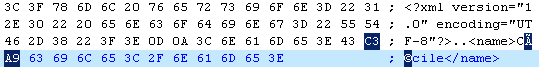 ISO-8859-1<?xml version="1.0" encoding="ISO-8859-1"?><name>Cécile</name>ISO-8859-1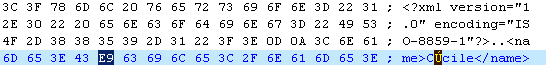 Unicode blokUnicode code point reeksKSZ-registersRijksregisterBasic LatinU+0000 – U+007FLatin-1 Supplement U+0080 – U+00FFLatin Extended-A U+0100 – U+017FLatin Extended-B U+0180 – U+024FIPA Extensions U+0250 – U+02AFSpacing Modifier Letters U+02B0 – U+02FFCombining Diacritical Marks U+0300 – U+036F(*)…………Phonetic ExtensionsU+1D00 – U+1D7F…………Latin Extended AdditionalU+1E00 – U+1EFFCharCodeNameDescriptionUnicode code pointAllowed as first characterAllowed in basic / middle /  strict / validationAllowed in CTMS validationAllowed in National RegisterUnicode Basic Latin (ASCII)Unicode Basic Latin (ASCII)Unicode Basic Latin (ASCII)Unicode Basic Latin (ASCII)Unicode Basic Latin (ASCII)Unicode Basic Latin (ASCII)Unicode Basic Latin (ASCII)Unicode Basic Latin (ASCII)Unicode Basic Latin (ASCII)32-Normal space\u0020!33-Exclamation\u0021"34quotDouble quote\u0022#35-Hash\u0023$36-Dollar\u0024%37-Percent\u0025&38ampAmpersand\u0026'39-Apostrophe\u0027(40-Open bracket\u0028)41-Close bracket\u0029*42-Asterisk+43-Plus sign\u002b,44-Comma\u002c-45-Minus sign\u002d.46-Period\u002e/47-Forward slash\u002f048-Digit 0\u0030 /  / -149-Digit 1\u0031 /  / -250-Digit 2\u0032 /  / -351-Digit 3\u0033 /  / -452-Digit 4\u0034 /  / -553-Digit 5\u0035 /  / -654-Digit 6\u0036 /  / -755-Digit 7\u0037 /  / -856-Digit 8\u0038 /  / -957-Digit 9\u0039 /  / -:58-Colon\u003a;59-Semicolon\u003b<60ltLess than\u003c=61-Equals\u003d>62gtGreater than\u003e?63-Question mark\u003f@64-At sign\u0040A65-A\u0041B66-B\u0042C67-C\u0043D68-D\u0044E69-E\u0045F70-F\u0046G71-G\u0047H72-H\u0048I73-I\u0049J74-J\u004aK75-K\u004bL76-L\u004cM77-M\u004dN78-N\u004eO79-O\u004fP80-P\u0050Q81-Q\u0051R82-R\u0052S83-S\u0053T84-T\u0054U85-U\u0055V86-V\u0056W87-W\u0057X88-X\u0058Y89-Y\u0059Z90-Z\u005a[91-Open square bracket\u005b\92-Backslash\u005c]93-Close square bracket\u005d^94-Caret\u005e_95-Underscore\u005f`96-Grave accent\u0060(*)a97-a\u0061b98-b\u0062c99-c\u0063d100-d\u0064e101-e\u0065f102-f\u0066g103-g\u0067h104-h\u0068i105-i\u0069j106-j\u006ak107-k\u006bl108-l\u006cm109-m\u006dn110-n\u006eo111-o\u006fp112-p\u0070q113-q\u0071r114-r\u0072s115-s\u0073t116-t\u0074u117-u\u0075v118-v\u0076w119-w\u0077x120-x\u0078y121-y\u0079z122-z\u007a{123-Left brace\u007b|124-Vertical bar\u007c}125-Right brace\u007d~126-Tilde\u007e127-(Unused)Unicode Latin-1 SupplementUnicode Latin-1 SupplementUnicode Latin-1 SupplementUnicode Latin-1 SupplementUnicode Latin-1 SupplementUnicode Latin-1 SupplementUnicode Latin-1 SupplementUnicode Latin-1 SupplementUnicode Latin-1 SupplementCharCodeNameDescriptionUnicode code pointAllowed as first characterAllowed in basic / strict / middle / validationAllowed in CTMS validationAllowed in National Register160nbspNon-breaking space¡161iexclInverted exclamation¢162centCent sign£163poundPound sign¤164currenCurrency sign¥165yenYen sign¦166brvbarBroken bar§167sectSection sign¨168umlUmlaut or diaeresis©169copyCopyright signª170ordfFeminine ordinal?«171laquoLeft angle quotes¬172notLogical not sign173shySoft hyphen®174regRegistered trademark¯175macrSpacing macron°176degDegree sign\uub0±177plusmnPlus-minus sign²178sup2Superscript 2³179sup3Superscript 3´180acuteSpacing acuteµ181microMicro sign¶182paraParagraph sign·183middotMiddle dot¸184cedilSpacing cedilla¹185sup1Superscript 1º186ordmMasculine ordinal?»187raquoRight angle quotes¼188frac14One quarter½189frac12One half¾190frac34Three quarters¿191iquestInverted question markÀ192AgraveA grave\u00c0Á193AacuteA acute\u00c1Â194AcircA circumflex\u00c2Ã195AtildeA tilde\u00c3Ä196AumlA umlaut\u00c4Å197AringA ring\u00c5Æ198AEligAE ligature\u00c6Ç199CcedilC cedilla\u00c7È200EgraveE grave\u00c8É201EacuteE acute\u00c9Ê202EcircE circumflex\u00caË203EumlE umlaut\u00cbÌ204IgraveI grave\u00ccÍ205IacuteI acute\u00cdÎ206IcircI circumflex\u00ceÏ207IumlI umlaut\u00cfÐ208ETHETH\u00d0?Ñ209NtildeN tilde\u00d1Ò210OgraveO grave\u00d2Ó211OacuteO acute\u00d3Ô212OcircO circumflex\u00d4Õ213OtildeO tilde\u00d5Ö214OumlO umlaut\u00d6×215timesMultiplication signØ216OslashO slash\u00d8Ù217UgraveU grave\u00d9Ú218UacuteU acute\u00da?Û219UcircU circumflex\u00dbÜ220UumlU umlaut\u00dcÝ221YacuteY acute\u00ddÞ222THORNTHORN\u00de?ß223szligsharp s\u00dfà224agravea grave\u00e0á225aacutea acute\u00e1â226acirca circumflex\u00e2ã227atildea tilde\u00e3ä228aumla umlaut\u00e4å229aringa ring\u00e5æ230aeligae ligature\u00e6ç231ccedilc cedilla\u00e7è232egravee grave\u00e8é233eacutee acute\u00e9ê234ecirce circumflex\u00eaë235eumle umlaut\u00ebì236igravei grave\u00ecí237iacutei acute\u00edî238icirci circumflex\u00eeï239iumli umlaut\u00efð240etheth\u00f0?ñ241ntilden tilde\u00f1ò242ograveo grave\u00f2ó243oacuteo acute\u00f3ô244ocirco circumflex\u00f4õ245otildeo tilde\u00f5ö246oumlo umlaut\u00f6÷247dividedivision signø248oslasho slash\u00f8ù249ugraveu grave\u00f9ú250uacuteu acute\u00faû251ucircu circumflex\u00fbü252uumlu umlaut\u00fcý253yacutey acute\u00fdþ254thornthorn\u00fe?ÿ255yumly umlaut\u00ffUnicode Latin Extended-AUnicode Latin Extended-AUnicode Latin Extended-AUnicode Latin Extended-AUnicode Latin Extended-AUnicode Latin Extended-AUnicode Latin Extended-AUnicode Latin Extended-AUnicode Latin Extended-ACharCodeNameDescriptionUnicode code pointAllowed as first characterAllowed in basic / strict / middle / validationAllowed in CTMS validationAllowed in National RegisterVolledig toegelaten in de KSZ-registers, mogelijk volledig in het RijkregisterVolledig toegelaten in de KSZ-registers, mogelijk volledig in het RijkregisterVolledig toegelaten in de KSZ-registers, mogelijk volledig in het RijkregisterVolledig toegelaten in de KSZ-registers, mogelijk volledig in het RijkregisterVolledig toegelaten in de KSZ-registers, mogelijk volledig in het RijkregisterVolledig toegelaten in de KSZ-registers, mogelijk volledig in het RijkregisterVolledig toegelaten in de KSZ-registers, mogelijk volledig in het RijkregisterVolledig toegelaten in de KSZ-registers, mogelijk volledig in het RijkregisterVolledig toegelaten in de KSZ-registers, mogelijk volledig in het RijkregisterUnicode Latin Extended-BUnicode Latin Extended-BUnicode Latin Extended-BUnicode Latin Extended-BUnicode Latin Extended-BUnicode Latin Extended-BUnicode Latin Extended-BUnicode Latin Extended-BUnicode Latin Extended-BCharCodeNameDescriptionUnicode code pointAllowed as first characterAllowed in basic / strict / middle / validationAllowed in CTMS validationAllowed in National RegisterVolledig toegelaten in de KSZ-registers, mogelijk volledig in het RijkregisterVolledig toegelaten in de KSZ-registers, mogelijk volledig in het RijkregisterVolledig toegelaten in de KSZ-registers, mogelijk volledig in het RijkregisterVolledig toegelaten in de KSZ-registers, mogelijk volledig in het RijkregisterVolledig toegelaten in de KSZ-registers, mogelijk volledig in het RijkregisterVolledig toegelaten in de KSZ-registers, mogelijk volledig in het RijkregisterVolledig toegelaten in de KSZ-registers, mogelijk volledig in het RijkregisterVolledig toegelaten in de KSZ-registers, mogelijk volledig in het RijkregisterVolledig toegelaten in de KSZ-registers, mogelijk volledig in het RijkregisterUnicode IPA ExtensionsUnicode IPA ExtensionsUnicode IPA ExtensionsUnicode IPA ExtensionsUnicode IPA ExtensionsUnicode IPA ExtensionsUnicode IPA ExtensionsUnicode IPA ExtensionsUnicode IPA ExtensionsNIET toegelaten in de KSZ-registers, wel in het RijksregisterNIET toegelaten in de KSZ-registers, wel in het RijksregisterNIET toegelaten in de KSZ-registers, wel in het RijksregisterNIET toegelaten in de KSZ-registers, wel in het RijksregisterNIET toegelaten in de KSZ-registers, wel in het RijksregisterNIET toegelaten in de KSZ-registers, wel in het RijksregisterNIET toegelaten in de KSZ-registers, wel in het RijksregisterNIET toegelaten in de KSZ-registers, wel in het RijksregisterNIET toegelaten in de KSZ-registers, wel in het RijksregisterUnicode Spacing Modifier LettersUnicode Spacing Modifier LettersUnicode Spacing Modifier LettersUnicode Spacing Modifier LettersUnicode Spacing Modifier LettersUnicode Spacing Modifier LettersUnicode Spacing Modifier LettersUnicode Spacing Modifier LettersUnicode Spacing Modifier LettersCharCodeNameDescriptionUnicode code pointAllowed as first characterAllowed in basic / strict / middle / validationAllowed in CTMS validationAllowed in National RegisterNIET toegelaten in de KSZ-registers, wel in het Rijksregister, bijv.:NIET toegelaten in de KSZ-registers, wel in het Rijksregister, bijv.:NIET toegelaten in de KSZ-registers, wel in het Rijksregister, bijv.:NIET toegelaten in de KSZ-registers, wel in het Rijksregister, bijv.:NIET toegelaten in de KSZ-registers, wel in het Rijksregister, bijv.:NIET toegelaten in de KSZ-registers, wel in het Rijksregister, bijv.:NIET toegelaten in de KSZ-registers, wel in het Rijksregister, bijv.:NIET toegelaten in de KSZ-registers, wel in het Rijksregister, bijv.:NIET toegelaten in de KSZ-registers, wel in het Rijksregister, bijv.:ʳ691-Modified letter small r\u02b3ˢ738-Modified letter small s\u02e2Unicode Combining Diacritical MarksUnicode Combining Diacritical MarksUnicode Combining Diacritical MarksUnicode Combining Diacritical MarksUnicode Combining Diacritical MarksUnicode Combining Diacritical MarksUnicode Combining Diacritical MarksUnicode Combining Diacritical MarksUnicode Combining Diacritical MarksNIET toegelaten in de KSZ-registers, wel in het Rijksregister, bijv.:NIET toegelaten in de KSZ-registers, wel in het Rijksregister, bijv.:NIET toegelaten in de KSZ-registers, wel in het Rijksregister, bijv.:NIET toegelaten in de KSZ-registers, wel in het Rijksregister, bijv.:NIET toegelaten in de KSZ-registers, wel in het Rijksregister, bijv.:NIET toegelaten in de KSZ-registers, wel in het Rijksregister, bijv.:NIET toegelaten in de KSZ-registers, wel in het Rijksregister, bijv.:NIET toegelaten in de KSZ-registers, wel in het Rijksregister, bijv.:NIET toegelaten in de KSZ-registers, wel in het Rijksregister, bijv.:̀768-Combining  grave accent \u0300́769-Combining acute accent\u0301̂770-Combining circumflex accent\u0302̃771-Combining tilde\u0303̈776-Combining diaresis\u0308̊778-Combining ring above\u030ǎ780HacekCombining caron\u030c̍781-Combining vertical line above\u030d̎782-Combining double vertical line above\u030e̐784-Comb. candrabindu\u0310̕789-Combining comma above right\u0315̧807-Combining cedilla\u0327̸824-Combining long solidus overlay\u0338Unicode Phonetic extensionsUnicode Phonetic extensionsUnicode Phonetic extensionsUnicode Phonetic extensionsUnicode Phonetic extensionsUnicode Phonetic extensionsUnicode Phonetic extensionsUnicode Phonetic extensionsUnicode Phonetic extensionsNIET toegelaten in de KSZ-registers, wel in het Rijksregister, bijv.:NIET toegelaten in de KSZ-registers, wel in het Rijksregister, bijv.:NIET toegelaten in de KSZ-registers, wel in het Rijksregister, bijv.:NIET toegelaten in de KSZ-registers, wel in het Rijksregister, bijv.:NIET toegelaten in de KSZ-registers, wel in het Rijksregister, bijv.:NIET toegelaten in de KSZ-registers, wel in het Rijksregister, bijv.:NIET toegelaten in de KSZ-registers, wel in het Rijksregister, bijv.:NIET toegelaten in de KSZ-registers, wel in het Rijksregister, bijv.:NIET toegelaten in de KSZ-registers, wel in het Rijksregister, bijv.:ᵈ7496-Modified letter small d\u1d48ᵉ7497-Modified letter small e\u1d49ᵗ7511-Modified letter small t\u1d57Unicode Latin Extended AdditionalUnicode Latin Extended AdditionalUnicode Latin Extended AdditionalUnicode Latin Extended AdditionalUnicode Latin Extended AdditionalUnicode Latin Extended AdditionalUnicode Latin Extended AdditionalUnicode Latin Extended AdditionalUnicode Latin Extended AdditionalVolledig toegelaten in de KSZ-registers, mogelijk volledig in het RijkregisterVolledig toegelaten in de KSZ-registers, mogelijk volledig in het RijkregisterVolledig toegelaten in de KSZ-registers, mogelijk volledig in het RijkregisterVolledig toegelaten in de KSZ-registers, mogelijk volledig in het RijkregisterVolledig toegelaten in de KSZ-registers, mogelijk volledig in het RijkregisterVolledig toegelaten in de KSZ-registers, mogelijk volledig in het RijkregisterVolledig toegelaten in de KSZ-registers, mogelijk volledig in het RijkregisterVolledig toegelaten in de KSZ-registers, mogelijk volledig in het RijkregisterVolledig toegelaten in de KSZ-registers, mogelijk volledig in het RijkregisterBelgische gemeenteVrijgesteld van adresDiplomatieke postBuiten-landNIS-code “radiatie”Subregister code “niet-verblijfhouder”Subregister code (IT210)	niet 10	niet 10	niet 10	niet 10	niet 1010NIS-code beheerder (IT001)[10000 - 99990[99995[100 - 1000[[100 - 1000[[99991-99993],[99996-99998], 999, 995, 992, 711Buitenlands adres (IT022) Aanwezig?JaNeeGeradieerdNeeNeeNeeJaJaJaOmschrijving landcodeSpeciale NIS-codeAfvoering van ambtswege99991Afvoering van ambtswege in buitenland99992Schrapping-Einde functies99993Afwezig verklaard99996Afgevoerd-verlies van verblijfsrecht99997Afvoering-geen recht op inschrijving99998Onbepaald999Op zee995Afgeschreven naar het buitenland992Onbepaald711ConditieConditieFilteringResultaatBelgisch adres met postcode 0Subregister code 9Belgisch adresBuitenlands adresTijdelijk adresBelgisch adres met postcode 0Beheerder is Dienst VreemdelingenzakenBelgisch adresBuitenlands adresTijdelijk adres19101920192019301940194019501960197019801990001DeelgemNiegemItaliëGerad.NiegemOverl.020Asstr. 5Bosstr.2Asstr. 13Asstr. 13022Italië1920-19201920-19501950-19601970-19801980-hedenAsstr. 5, NiegemAsstr. 13Italië(RAD)Asstr.13Bosstr.2Code Omschrijving in het NederlandsOmschrijving in het Frans 1PrinsPrince2PrinsesPrincesse3HertogDuc4HertoginDuchesse5MarkiesMarquis6MarkiezinMarquise7GraafComte8GravinComtesse9BurggraafVicomte10BurggravinVicomtesse11BaronBaron12BaronesBaronne13RidderChevalier15JonkheerEcuyer16JonkvrouwDemoiselle17AartshertogArchiduc18AartshertoginArchiduchesse19GroothertogGrand-Duc20GroothertoginGrande-Duchesse21Koning der BelgenRoi des Belges22Koningin der BelgenReine des Belges23Prins van BelgiëPrince de Belgique24Prinses van BelgiëPrincesse de Belgique25Hertog van Brabant, Prins van BelgiëDuc de Brabant, Prince de Belgique26Hertogin van Brabant, Prinses van BelgiëDuchesse de Brabant, Princesse de BelgiqueCode Omschrijving in het NederlandsOmschrijving in het Frans 10 OngehuwdCélibataire 20 GehuwdMarié 25 Nietigverklaring van het huwelijkAnnulation de mariage 26 Putatief huwelijkMariage putatif 30 Weduwnaar/weduweVeuf/veuve 40 GescheidenDivorcé 41 Echtscheiding uitgesproken met toepassing van de wet van 30/06/1994Divorce prononcé en application de la loi du 30/06/1994 50 Scheiding van tafel en bed en van goederenSéparé de corps et de biens 51 Scheiding van tafel en bed en van goederen uitgesproken met toepassing van de wet van 30/06/1994Séparation de corps et de biens prononcée en application de la loi du 30/06/1994 60 Ontbinding van het huwelijk op een bijzondere wijzeDissolution du mariage sous une forme particulière 80 PartnerschapPartenariat 81 Beëindiging partnerschapFin de partenariat 90 OnbepaaldIndéterminé 95 Op verklaring zonder bewijs - OngehuwdSur déclaration sans preuve - Célibataire 96 Op verklaring zonder bewijs - GehuwdSur déclaration sans preuve - Marié 97 Op verklaring zonder bewijs - GescheidenSur déclaration sans preuve - Divorcé 98 Op verklaring zonder bewijs - Weduwe(naar)Sur déclaration sans preuve - Veuf Type CodeOmschrijving in het NederlandsOmschrijving in het Frans1Tijdelijk verblijfSéjour temporaire2Openbaar Centrum voor Maatschappelijk WelzijnCentre Public d’Action Sociale3PleegopvangAccueil4Instelling/opvang (zorg/ouderen/detentie/asielzoekers)sInstitution/accueil (soin/personnes âgées/détention/demandeur d’asile)5ZiekenhuisHôpital6Vrienden/FamilieAmis/Famille7WerkgeverEmployeur99OnbekendInconnuCodeOmschrijving in het NederlandsOmschrijving in het Frans0GeboorteakteActe de naissance1PaspoortPasseport2Inlichtingenbulletin voor vreemdelingen (Dienst voor Vreemdelingenzaken)Bulletin de renseignements pour les étrangers (Office des Etrangers)3Inlichtingenbulletin voor asielzoekers (Dienst voor vreemdelingenzaken)Bulletin de renseignements pour les demandeurs d’asile (Office des Etrangers)4Uittreksel uit registers Burgerlijke Stand afgeleverd door plaatselijke overheid van land van herkomstExtrait du Registre de l'Etat civil délivré par les autorités locales de provenance5Uittreksel uit de geboorteakte (Consulaat)Extrait de l'acte de naissance (Consulat)6Uittreksel uit de huwelijksakte (Consulaat)Extrait de l'acte de mariage (Consulat)7Identiteitskaart land van herkomstCarte d'identité du pays d'origine8Getuigschrift afgeleverd door Commissariaat-generaal voor de vluchtelingen en de staatslozenCertificat du Commissariat général aux réfugiés et aux apatrides9Uittreksel uit de huwelijksakte of huwelijksakte opgemaakt in BelgiëExtrait d'acte de mariage ou acte de mariage établi en Belgique10TrouwboekjeCarnet de mariage11Inlichtingenbulletin Buitenlandse ZakenBulletin de renseignements du SPF Affaires étrangères20Arrest of vonnisArrêt ou jugement99Zonder bewijsstukSans document justificatifCodeOmschrijving in het NederlandsOmschrijving in het Frans1vreemdelingenregisterregistre des étrangers2bevolkingsregisterregistre de population3ambtenaar EU (omzendbrief van 13/03/1990)fonctionnaire de l'UE (circulaire 13/03/1990)4vreemdeling KB 30/10/1991étranger AR 30/10/19915wachtregisterregistre d'attente6wachtregister - EU-burgerregistre d'attente - citoyen UE7vreemdelingenregister - familielidregistre des étrangers - membre de famille8inzameling Burgerlijke Staatcollecte Etat civil9wachtregister - huwelijk of wettelijke samenwoonstregistre d'attente - mariage ou cohabitation10non-résident BAECniet-verblijfhouder DABS11Register van de pasgeborenenRegistre des nouveau-nés12Begunstigden van het terugtrekkingsakkoord Bénéficiaires de l'accord de retraitCodeOmschrijving in het NederlandsOmschrijving in het Frans1gezinshoofdchef de ménage2echtgeno(o)t(e)conjoint(e)3zoon, dochterfils, fille4schoonzoon, schoondochtergendre, bru5kleinzoon, kleindochterpetite fille /petit-fils6vader, moederpère, mère7schoonvader, schoonmoederbeau-père, belle-mère8grootvader, grootmoedergrand-père, grand-mère9broer, zusterfrère, sœur10schoonbroer, schoonzusterbeau-frère, belle-sœur11verwant, verwanteapparenté12niet verwantnon apparenté13stiefzoon, stiefdochterbeau-fils, belle-fille14achterkleinzoon, achterkleindochterarrière-petit-fils, arrière-petite-fille15oom, tanteoncle, tante16neef, nicht (verwantschap : 3de graad)neveu, niece (3ème degré de parenté)17neef, nicht (verwantschap : 4de graad)cousin, cousine (4ème degré de parenté)20gemeenschappen/tehuizencommunauté/homes21partnerpartenaire22wettelijk samenwonendecohabitant légal23meemoederschapcomaternité24meemoedercoparenteCodeOmschrijving in het NederlandsOmschrijving in het Frans0Gezin niet collectief wonenMénage non logement collectif1Zorg wonen - Vlaams GewestAppartement supervisé - Région flamande2Collectief wonen - Waals GewestMénage logement collectif - Région wallonne3Collectief wonen - Brussels GewestMénage logement collectif - Région bruxelloise4Gezin in buitenland - FOD Buitenlandse ZakenMénage à l'étranger - SPF Affaires étrangères5Tijdelijke opvangLogement temporaire6Tijdelijke beschermingProtection temporaireCodeOmschrijving in het NederlandsOmschrijving in het Frans1huwelijk van één van de samenwonendenmariage d'un des cohabitants2overlijden van één van de samenwonendendécès d'un des cohabitants3onderlinge overeenstemmingdéclaration de commun accord4éénzijdige verklaringdéclaration unilatérale5vonnisjugement6nietigverklaring van de wettelijke samenwoonst bij rechterlijke beslissingannulation de la cohabitation légale par décision de justiceCodeOmschrijving in het NederlandsOmschrijving in het Frans10Persoon zonder vaste verblijfplaats bij gebrek aan voldoende middelen - Inschrijving bij OCMWPersonne sans résidence fixe par manque de ressources suffisantes - Inscription au CPAS11Persoon zonder vaste verblijfplaats bij gebrek aan voldoende middelen - Inschrijving bij burgerPersonne sans résidence fixe par manque de ressources suffisantes - Inscription chez particulier20Mobiele woningDemeure mobile21HechtenisDétention22Beroepsredenen voor een maximale duur van één jaarRaisons professionnelles pour maximum 1 an23Buitenlandse opdracht - DefensieMission à l'étranger - Défense24Buitenlandse opdracht - PolitieMission à l'étranger - Police25DienstplichtMilice26Buitenlandse opdracht - AmbtenaarMission à l'étranger - Fonctionnaire27Buitenlandse opdracht - CoöperatieMission à l'étranger - Coopération28SlachtofferPersonne sinistrée10Persoon zonder vaste verblijfplaats bij gebrek aan voldoende middelen - Inschrijving bij OCMWPersonne sans résidence fixe par manque de ressources suffisantes - Inscription au CPAS11Persoon zonder vaste verblijfplaats bij gebrek aan voldoende middelen - Inschrijving bij burgerPersonne sans résidence fixe par manque de ressources suffisantes - Inscription chez particulier20Mobiele woningDemeure mobile21HechtenisDétention22Beroepsredenen voor een maximale duur van één jaarRaisons professionnelles pour maximum 1 an23Buitenlandse opdracht - DefensieMission à l'étranger - Défense24Buitenlandse opdracht - PolitieMission à l'étranger - Police25DienstplichtMilice26Buitenlandse opdracht - AmbtenaarMission à l'étranger - Fonctionnaire27Buitenlandse opdracht - CoöperatieMission à l'étranger - Coopération28SlachtofferPersonne sinistréeLand-codeOmschrijvingFormaat(#=numeriek, ?=letter, *=alfanumeriek)103Duitsland (Bondsrep.)#####104Duitsland (Dem. rep.)#####105Oostenrijk####106Bulgarije####107Cyprus####108Denemarken####109Spanje#####110Finland#####111Frankrijk#####112Verenigd Koninkrijk??## #??, ??# #??, ??#? #??, ?# #??, ?#? #??, ?## #??113Luxemburg (Groot-Hertogdom)####114Griekenland#####115Hongarije ( Rep. )####116Ierland?#* ****117Ijsland###119Malta???####120Monaco#####, #?#?#?, # # # # # #, ### ###121Noorwegen####122Polen ( Rep. )##-###123Portugal####-###124Roemenië######125San Marino#####126Zweden### ##127Zwitserland####128Italië#####129Nederland####??130Tsjecho-Slovakije### ##131Unie d. Socialist. Sovjetrep.######132Servië en Montenegro#####134Duitsland#####135Letland####136Estland#####137Litouwen#####138Hongarije(Republiek)####139Polen(Republiek)##-###140Tsjechische Republiek### ##141Slowakije### ##142Wit-Rusland######143Oekraïne######, #####144Moldavië (Rep)####145Russische Federatie######146Kroatië#####147Slovenië####148Macedonië (Voorm. Joegoslavische Rep.)####149Bosnië en Herzegovina#####150België####151Montenegro#####152Servië## ###, #####153Kosovo#####169Joegoslavië#####170Duitsland ( Dem. rep. )#####171Tsjecho-Slowakije### ##172Unie d. Socialist. Sovjetrep.######173Duitsland#####201Myanmar (Unie van)#####204Taiwan(off. Republiek China)######205Singapore######206Zuid-Korea (Republiek)#####207India######208Indonesië#####209Japan###-####212Maleisië#####213Nepal#####214Filipijnen####217Zuid-Viëtnam#####218China######219Noord-Korea (Dem. Volksrep.)######220Socialistische Republiek Vietnam#####, ######221Mongolië#####222Maldiven#####224Brunei Darussalam??####225Kazachstan######226Kirgizstan######227Oezbekistan######228Tadzjikistan######229Turkmenistan######235Thailand#####237Bangladesh####249Armenië####250Azerbeidzjan######, ??####252Saoedi-Arabië#####253Georgië######, ####254Irak#####255Iran (Islamitische Republiek)#####-#####256Israël#####, #######257Jordanië#####258Libanon#####, #### ####259Pakistan#####261Syrië (Arabische Republiek)####262Turkije#####264Koeweit#####268Bahrein###279Zuid-Vietnam#####301Lesotho###311Ethiopië####315Guinea###??###317Mauritius#####318Liberia####320Senegal#####321Niger####322Nigeria######324Madagaskar###325Zuid-Afrika####329Somalië??#####331Ngwane (Koninkrijk Swaziland)?###335Zambia#####336Kenia#####338Guinea-Bissau####339Kaapverdische Eilanden####351Algerije#####352Egypte#####354Marokko#####356Soedan#####357Tunesië####389Sint-Helena (Verenigd Koninkrijk)????#??401Canada?#? #?#402Verenigde Staten van Amerika?? #####411Costa Rica#####412Cuba#####413Guatemala#####414Honduras#####, ??####416Mexico#####417Nicaragua#####419Haïti??####420Dominicaanse Republiek#####421El Salvador#####429Saint Vincent en de Grenadines??####485Bermuda (Verenigd Koninkrijk)?? ##488Turks- en Caicoseilanden (V.K.)???? #??492Caymaneilanden (Verenigd Koninkrijk)??#-####495Saint-Pierre en Miquelon (Frankrijk)#####496Guadeloupe (Frankrijk)#####497Martinique (Frankrijk)#####511Argentinië?####???, ?####513Brazilië#####-###514Chili#######516Ecuador######517Paraguay####519Uruguay#####520Venezuela####580Falklandeilanden (Verenigd Koninkrijk)???? #??581Frans-Guyana (Frankrijk)#####611Australië??? ####, ?? ####613Nieuw-Zeeland####689Wallis en Futuna (Frankrijk)#####